G‡gwRs RvqMvmg~‡n Avgvi mdi30-09-2019 I 14-10-2019 Zvwi‡L e¨vsK‡K myeY©f~wg wegvbe›`‡i UªvbwRU _vKv‡Z wKQz mgq KvUv‡bvi my‡hvM nq| GwU _vBj¨v‡Ûi enËg AvšÍR©vwZK wegvbe›`i| 2006 mb n‡Z myeY©f~wg wegvbe›`‡i evwYwR¨KwfwË‡Z wegvb PjvPj Ki‡Q| wegvbe›`‡i c…w_exi me©v‡c¶v DuPy I gy³ Ae¯’vq `vuov‡bv UªvwdK K‡›U«vj UvIqvi i‡q‡Q hvi D”PZv 132.2 wgUvi| GQvovI 563,000 eM©wgUv‡ii we‡k¦i PZy_© e…nr GKK feb Uvwg©bvj i‡q‡Q| 2012 mv‡j 53 wgwjqb hvÎx enb K‡i| we‡k¦i `kg I Gwkqvq lô e¨¯ÍZg wegvbe›`i GwU| Gwkqvq cyivZbZg wegvbe›`i e¨vsK‡Ki Don Mueang International airport|  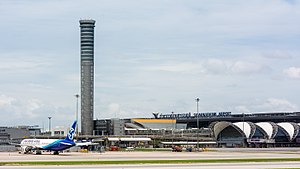 myeY©f~wg wegvbe›`i`ywbqvi cyivZbZg wegvbe›`i Av‡gwiKv h³iv‡óªi †gwij¨vÛ iv‡R¨i K‡jR cvK© kn‡i College Park Airport.  GB wegvbe›`i‡K wegvb åg‡Yi †`vjbv (cradle of aviation) ejv nq| `ywbqvi †`vmiv cyivZbZg Ges BD‡iv‡ci cyivZbZg wegvbe›`i Rvg©vbxi nvgeyM© wegvbe›`i|     myeY©f~wg wegvbe›`i ‡hb †QvULvU GKUv kni| GLv‡b Av‡Q AmsL¨ e¨vsK, IqvÛvi Iqvì©  †LjvNi) Ges †i‡¯Íviv, Kwdkc, Kvco, e¨vM, dj, eB†qi †`vKvb| GLv‡b Av‡iv Av‡Q IRyLvbvmn `yBwU gymwjg Dcvbmv Ni Ges GKvwaK nvjvj †i‡¯Íviv|  myeY©f~wg bvgwU evsjv g‡b n‡”Q| nv, myeY©f~wg gv‡b †mvbvi f~wg| Avm‡j _vB fvlvi kãfvÐv‡ii 40? % kã ms¯‹…Z †_‡K AvMZ| 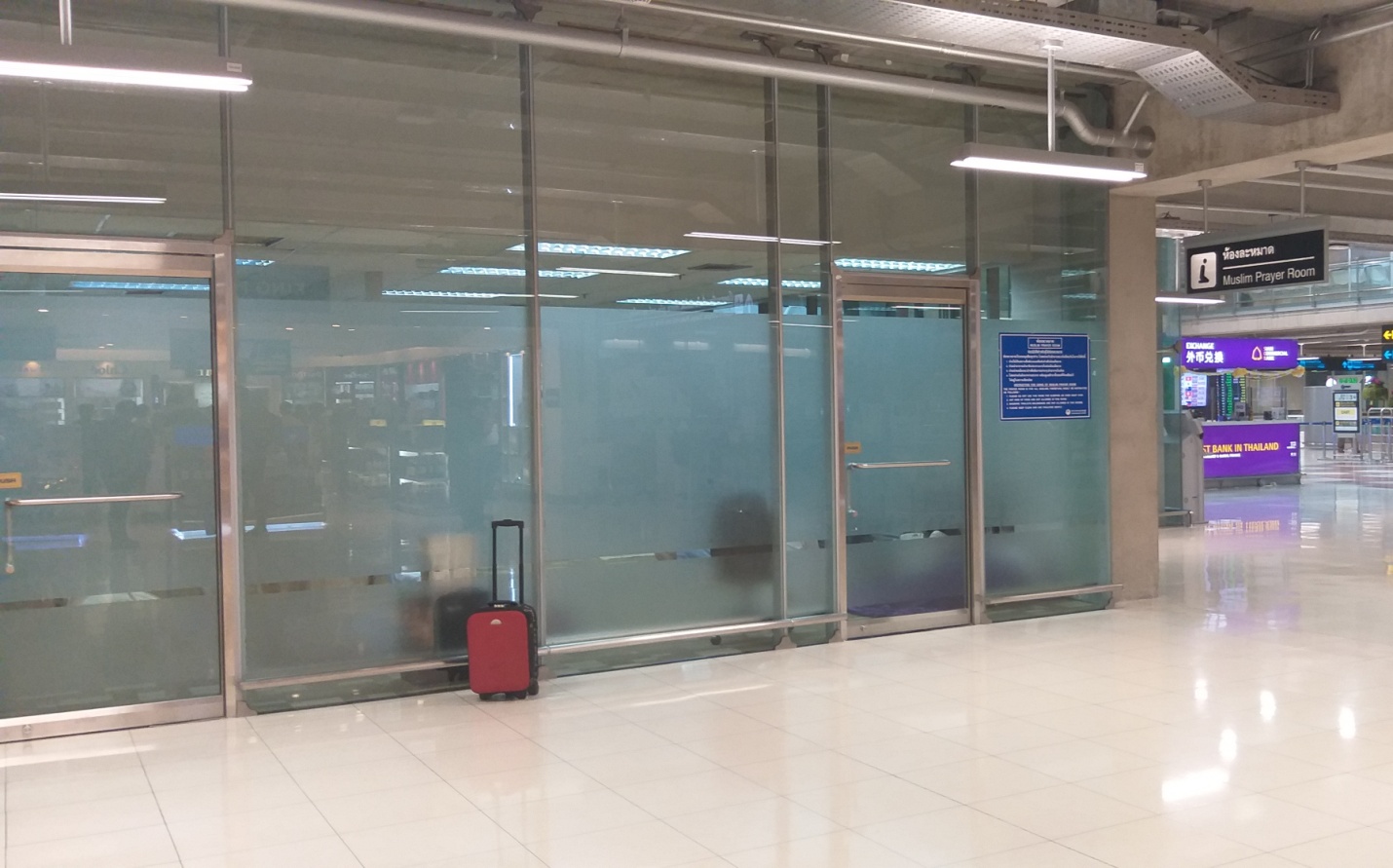 myeY©f~wg wegvbe›`‡ii GKwU gymwjg Dcvbmv Ni ‡bvB evB AvšÍR©vwZK wegvbe›`i ‡bvB evB AvšÍR©vwZK wegvbe›`i ‡gvU hvÎx cwiPvjbv ¶gZv Abymv‡i wf‡qZbv‡gi e…nËg wegvbe›`i Ges GwU nv‰b cÖ‡`‡ki Sóc Sơn wWw÷ª‡± Aew¯’Z| 30 †m‡Þ¤^i 2019 ‡bvB evB AvšÍR©vwZK wegvbe›`i ‡b‡g nv‰b kn‡ii Iì †KvqvU©v‡i P‡j hvB|  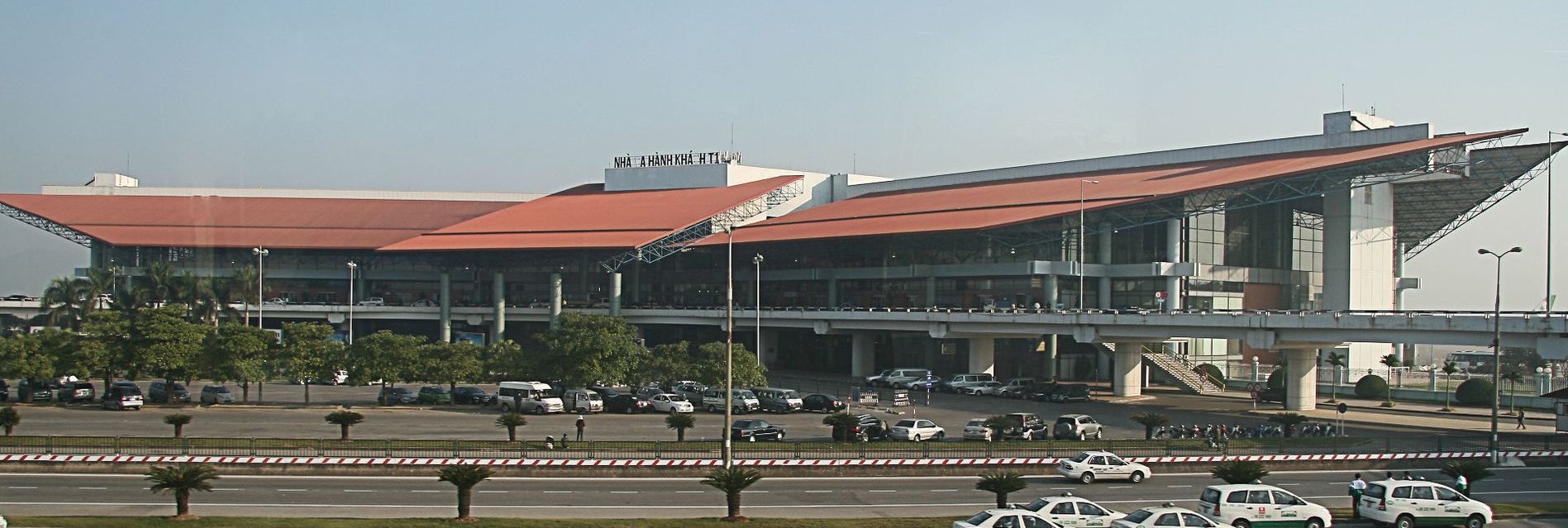 ‡bvB evB AvšÍR©vwZK wegvbe›`i (†µwWU: Ministry of Transport, Vietnam)wf‡qZbvg miKvix bvg wf‡qZbvg mgvRZvwš¿K cÖRvZš¿| wf‡qZbv‡gi DË‡i Pxb, cwð‡g jvIm I K‡¤^vwWqv, `w¶Y I c‚‡e© `w¶Y Pxb mvMi Aew¯’Z| wf‡qZbvg †fŠ‡MvwjKfv‡e DËi-`w¶‡Y `xN©| DËi cÖv‡šÍ I ga¨fv‡Mi wf†qZbvg ce©Zgh| DË‡ii D”Pf‚wg¸wj ax‡i ax‡i Xvjz n‡q c‚e©w`‡Ki b`xeûj DcK‚jxq mgf‚wgi m‡½ wg‡k †M‡Q| ga¨ wfhZbvg ce©Z¸wj mvMicv‡ii A‡bK Kv‡Q Aew¯’Z, GgbwK †Kvb †Kvb RvqMvq G¸wj mvM‡ii G‡Kev‡i Mv †Nu‡l i‡q‡Q| `w¶Y wf‡qZbvg g‚jZ †gKs b`xi AeevwnKv Øviv MwVZ cÖk¯Í| †nvqvb wKg wWw÷ª‡±:  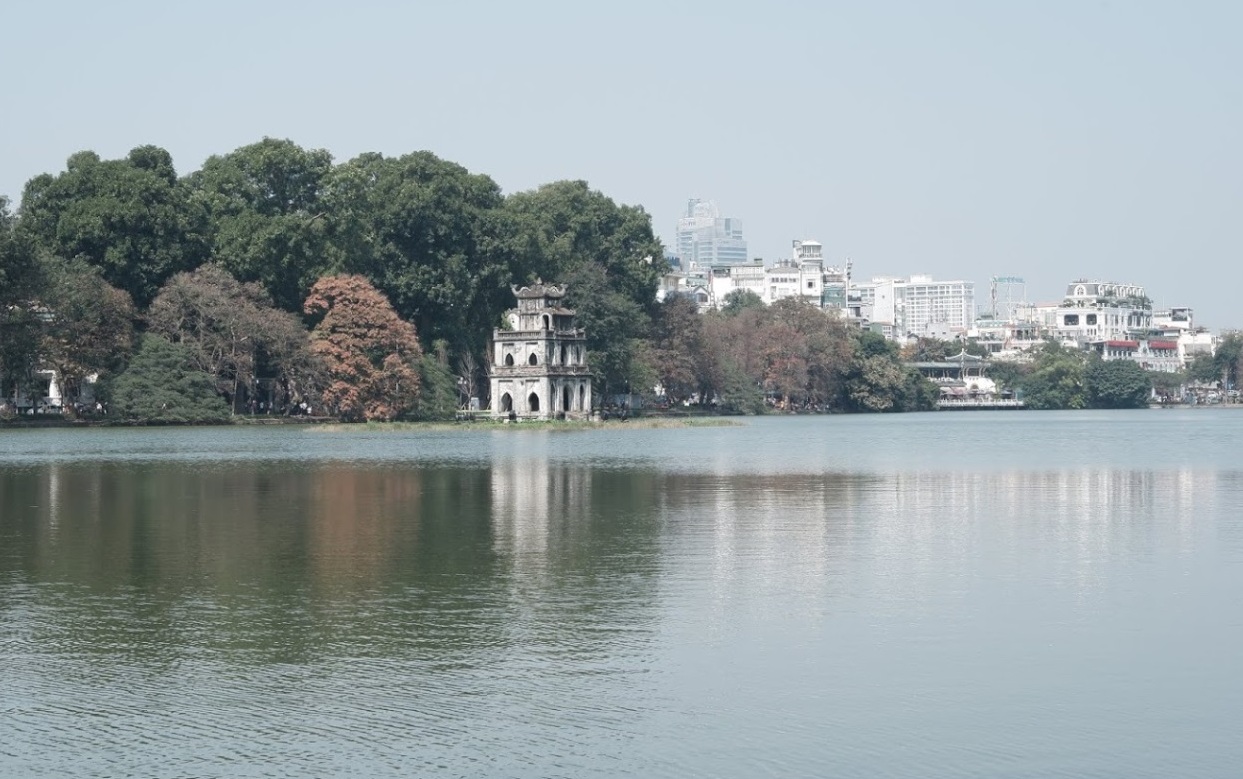 †nvqvb wKg ‡j‡K UvU©j UvIqvi (†µwWU: Thuat Cong)†nvqvb wKg wWw÷ª± nv‰bGi ü`wcÐ| †nvqvb wKg ‡j‡K UvU©j UvIqvi (Turtle Tower) Aew¯’Z| †nvqvb wKg wWw÷ª‡± eU nvs `vD, `s Ryqvb gv‡K©U, _vb `ys †nvB RvI Avjb~i, RvZxq BwZnvm wgDwRqvg  . . . . . . Aew¯’Z| `s Ryqvb gv‡K©U: `s Ryqvb (Dong Xuan) gv‡K©U 1889 m‡b d«vmxiv wbg©vY K‡i| GwU nv‰b Gi me‡P‡q eo KfvW© gv‡K©U|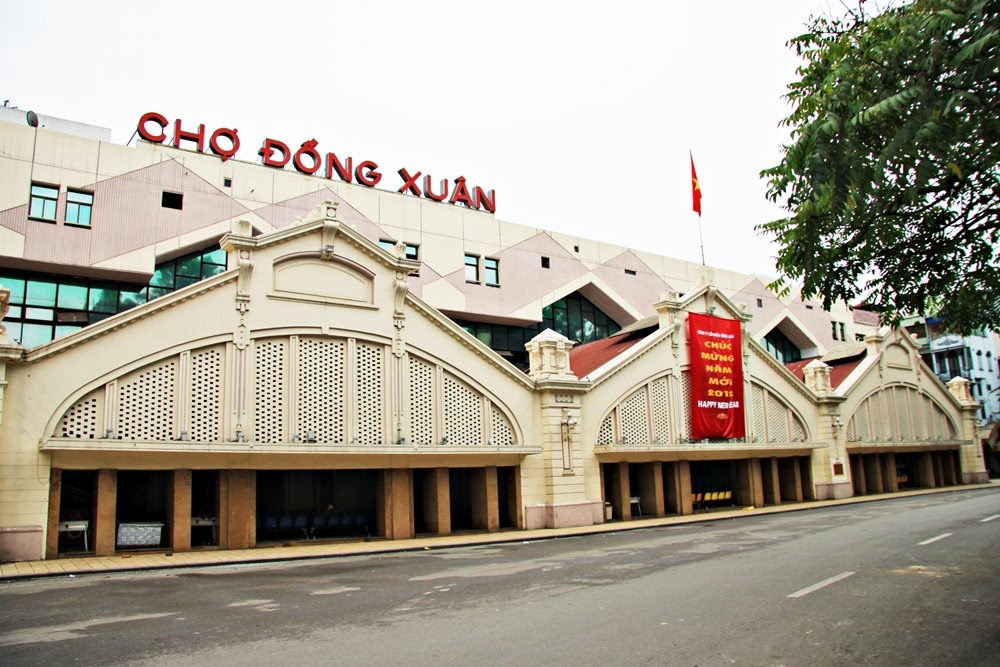 `s Ryqvb gv‡K©U `s Ryqvb gv‡K©‡U cvBKvix `‡i Kvco, RyZv, B‡jKwUªK h¯¿, evmb, e¨vM, Pkgv, ev`vg I ïK‡bv dj cvIqv hvq| RvZxq BwZnvm wgDwRqvg: 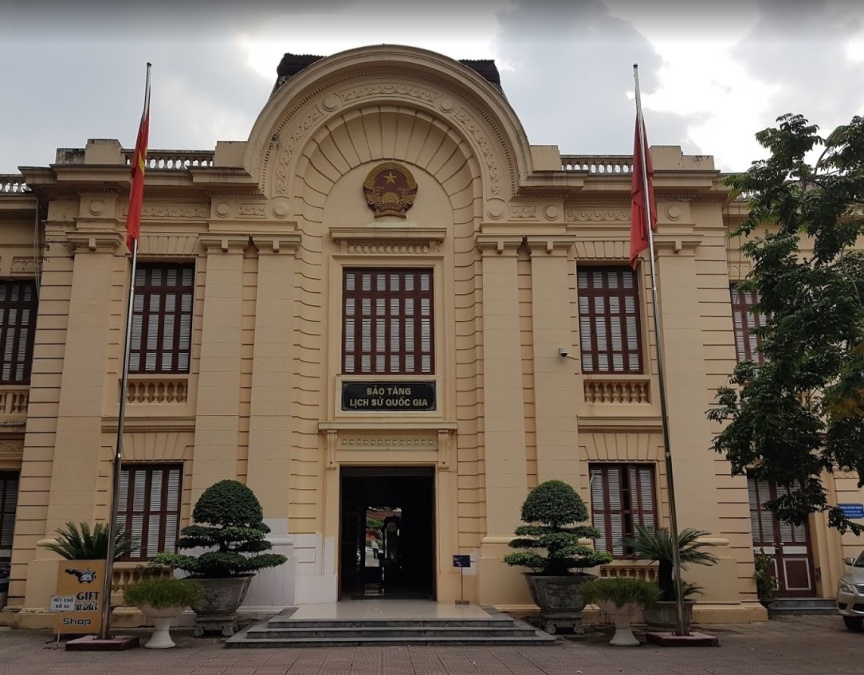 RvZxq BwZnvm wgDwRqvg (†µwWU: Yo lee)Avgiv RvZxq BwZnvm wgDwRqvg †`L‡Z hvB 9 A‡±vei, 2019|    LÖx÷c‚e© 221 mv‡j Px‡bi wQb ivResk GB GjvKv `Lj K‡i| 210 LÖx÷c‚e©v‡ã wQb ivRes‡ki cZ‡bi ci Zv‡`i `w¶YvÂ‡ji †mbvcwZ PvI _zI (wf‡qZbv‡g wUÖ‡qD `v bv‡g cwiwPZ) mvgÖv‡R¨i `w¶YvÂ‡ji wKQz GjvKv wb‡q bvg wf‡qZ bvgK bZzb ivR¨ MVb K‡ib| cieZ©x‡Z wf‡qZbv‡gi Av‡iv GjvKv GB iv‡R¨i AšÍf©z³ nq| 111 LÖx÷c‚e©v‡ã bvg wf‡qZ Pxbv nvb ivRes‡ki `L‡j P‡j hvq| ˆPwbK Avwac‡Z¨i wec‡¶ wf‡qZbvwg‡`i cÖwZ‡iva wew¶ßfv‡e Pj‡Z _v‡K| Ae‡k‡l †Ov KzB‡q‡bi †bZ…‡Z¡ 939 LÖx÷v‡ã Zviv Pxbv‡`i nwU‡q w`‡q ¯^vaxbZv cÖwZôv K‡i| bZzb ivRes‡ki ïiæ nq| Z‡e Aíw`‡bB Zv‡Z fv½b a‡i| Gici wKQzw`b M…nhz‡×i ci 1010 mv‡j wj ivResk cÖwZwôZ nq| iv‡R¨i bvg nq `vB wf‡qZ| 1225 mvj †_‡K ïiæ nq UÖvb ivRes‡ki kvmb| GB cz‡iv mgqUv‡Z Zv‡`i‡K Px‡bi ivRv‡`i mv‡_ jo‡Z n‡q‡Q| Î‡qv`k kZ‡K g‡½vjiv Pxb `Lj K‡i BDqvb ivRes‡ki m‚Pbv K‡i, Zviv wf‡qZbv‡gI AvµgY Pvjvq, Z‡e mdj nqwb| 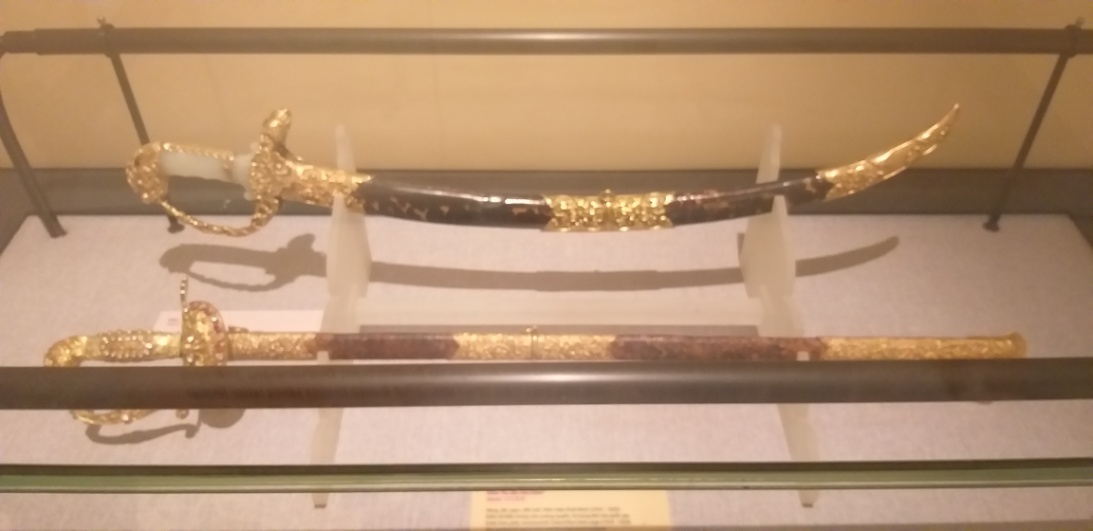 RvZxq BwZnvm wgDwRqv‡g ivLv Z‡jvqvi (†µwWU: Avey Kve)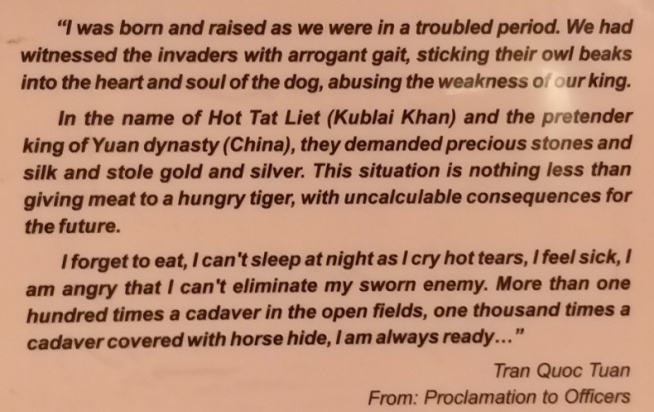 RvZxq BwZnvm wgDwRqv‡g Îvb ivRes‡ki kvnRv`v I KgvÛvi Tran Quoc Tuan (1228–1300) Gi c‡Îi ZiRgv (†µwWU: Avey Kve)Gw`‡K `w¶‡Y Aew¯’Z Pv¤úv ivR¨ `Lj Kivq wf‡qZbvg iv‡R¨i cwiwa Av‡iv e…w× cvq| Ges DcK‚j a‡i `w¶Y w`‡K we¯Ívi jvf Ki‡Z _v‡K| ...  1407 mv‡j Pxbv wgs ivResk wf‡qZbvg `Lj K‡i| Z‡e `zB `k‡Ki gv‡S wf‡qZbvwgiv ¯^vaxbZv czbiæ×vi K‡i| ïiæ nq †j ivRes‡ki kvmb| GwU cÖvq wZb kZK kvmb K‡i| Z‡e mß`k kZ‡K ivR¨wU cÖkvmwbKfv‡e Kvh©Z `zB fvM n‡q hvq| GwU BD‡ivcxq kw³i AvwacZ¨we¯Ívi‡K mnR K‡i †`q| dÖv‡Ýi Dcwb‡ek1860 mv‡j B‡›`vPvqbv `Lj Kivi ci †_‡K wf‡qZbvg `Lj Kivi †Póv Pvjv‡Z _v‡K dÖvÝ৷ GRb¨ Zv‡`i 30 eQi A‡c¶v Ki‡Z nq৷ dÖv‡Ýi kvmb Avg‡j 1900 mv‡ji KvQvKvwQ mg‡q wf‡qZbvg DË‡i Uw¼b, ga¨vÂ‡j Avbœvg I `w¶‡Y †KvwPb Pvqbv bv‡g wZb fv‡M †f‡O hvq৷Gici Avevi ax‡i ax‡i wf‡qZbvwgiv msMwVZ n‡Z _v‡K৷ 1929 mv‡j wf‡qZbv‡g †ek wKQz gv·©ev`x-‡jwbbev`x cvwUiÖ D™¢e nq৷c‡ii eQiB Zviv †nv wP wg‡Oi †bZ…‡Z¡ B‡›`vPvqbv KwgDwb÷ cvwU© bv‡g GKwÎZ nq৷ cieZ©xKv‡j `jwU wZb fv‡M †f‡O Avjv`v Avjv`vfv‡e jvIm, K‡¤^vwWqv I wf‡qZbv‡g KvR Pvwj‡q †h‡Z _v‡K৷ wf‡qZbv‡g kÖwgK cvwU© 1976 mvj KwgDwb÷ cvwU© Ad wf‡qZbvg (wmwcwf) bvg aviY K‡i৷ wØZxq wek¦hz‡×i mgq wf‡qZbvwg KwgDwb÷iv Rvcvwb‡`i cÖwZ‡iva Ki‡Z wgÎkw³‡K mn‡hvwMZv K‡i| 1941 mv‡j †nv wP wgs wf‡qZ wgs ev ¯^vaxbZv jxM cÖwZôv K‡ib৷ wek¦hz‡× Rvcv‡bi civR‡qi ci †`kwU‡Z wf‡qZ wgs e¨vcK RbwcÖqZv AR©b K‡i৷ Zv‡`i GKwU kw³kvjx †mbvevwnbx wQj৷ 1945 mv‡ji AvM‡÷ wf‡qZbv‡g MYAf¨zÌvb msNwUZ nq৷ Gi `zB mßvn ci nv‰b `LjKvix we‡`Övnxiv wf‡qZbv‡gi ¯^vaxbZvi †NvlYvcÎ cÖPvi K‡i৷ cvkvcvwk Zviv wf‡qZbvg‡K cÖRvZš¿ †NvlYv K‡i৷ ivRv evI `vB c`Z¨vM Ki‡Z eva¨ nb৷ Zv‡K bZzb kvmb e¨e¯’vi Dc‡`óvi c` MÖn‡Yi cÖ¯Íve †`qv nq| 1946 mv‡ji gv‡P© wf‡qZbvg miKvi‡K dÖvÝ ¯^xK…wZ †`q Ges divwm BDwbq‡bi Aax‡b wf‡qZbvg‡K gz³ †`k wn‡m‡e †g‡b †bq৷Avi Rz‡b dÖvÝ mv‡eK ivRv evI `vB‡K iv‡óÖi cÖavb †NvlYv K‡i৷ wf‡qZ wgs ZLb †Mwijv hz× ïiæ K‡i৷ `xN© bq eQi hz× Kivi ci 1954 mv‡j w`‡qb we‡qb dz mvgwiK NvuwU‡Z divwm evwnbx‡K civwRZ K‡i wf‡qZ wgs P‚ovšÍfv‡e weRqx nq৷ wf‡qZbvg hz×1960 mv‡j †Wg‡µwUK, †mvk¨vwj÷ I gvK©mev`xiv AvBbRxex bz‡qb û †Zv-Gi †bZ…‡Z¡ b¨vkbvj wjev‡ikb dÖ‡›U (GbGjGd) GKwÎZ nq৷ †m mgqB mvqM‡bi mvgwiK miKvi I Av‡gwiKvi weiæ‡× wØZxq cÖwZ‡iva hz× ïiæ nq৷mvqM‡b cÖ_g †mbv I Dc‡`óv Av‡gwiKvB cvwV‡qwQj৷ 1969 mv‡j mvqM‡b Av‡gwiKvi 5 jvL 80 nvRvi †mbv wQj৷wf‡qZbv‡g wØZxq wek¦hz‡×i †P‡qI †ewk †evgv †djv nq৷ Av‡gwiKv †mLv‡b cix¶vg‚jK ivmvqwbK †evgvI †d‡jwQj৷ 1969 mv‡jB †nv wP wgb gviv hvb৷ 15 eQie¨vcx hz‡× Av‡gwiKv 150 wewjqb Wjvi LiP K‡i৷ Avi wf‡qZbv‡gi DËivÂ‡ji 70 fvM MÖvg GK`g aŸsm¯Í‚‡c cwiYZ nq৷ wKš‘ †kl ch©šÍ GB hz‡× Av‡gwiKvi civRq nq৷ Zw়Nwp K‡i Av‡gwiKvb ˆmb¨‡`i wf‡qZbvg †Q‡o †h‡Z nq৷ 1975 mv‡ji GwcÖ‡j GbGjGd (wf‡qZKs) mvqM‡bi wbqš¿Yfvi MÖnY K‡i৷ Avi Gi bvg e`‡j †nv wP wgb wmwU ivLv nq৷ 1976 mv‡ji 2 RzjvB †mvk¨vwj÷ wicvewjK Ad wf‡qZbvg bv‡g cz‡iv AÂjwUi czbGKÎxKiY N‡U৷ GKÎxKiY cieZ©x wf‡qZbvg: kvwšÍ wf‡qZbv‡g `xN©w`b ¯’vqx nqwb৷ 1979 mv‡ji Rvbzqvwi‡Z Zviv cj c‡Ui Kv‡¤^vwWqv miKv‡ii m‡½ hz‡× Rwo‡q  c†o| cieZ©xKv‡j cj cU‡K mwi‡q w`‡q wf‡qZbvgcš’x †n½ mvgwib Kv‡¤^vwWqvi ¶gZv `Lj Ki‡j PvqwbR RbMY‡K wf‡qZbvwgKiY K¨vg‡cB‡bi nvZ †_‡K evuPv‡Z wf‡qZbv‡gi DËivÂ‡j Pxb nvgjv Pvjvq৷ Avi 1981 mv‡j †cÖwm‡W›U †iMvb wf‡qZbv‡g mvnvh¨ cÖ`v‡b RvwZmsN‡K evav †`b৷ 1985 mv‡ji c‡i nv‰b K‡qKRb ivR‰bwZK e›`x‡K gzw³ †`q৷ Avwki `k‡K BI‡iv‡ci ivR‰bwZK KvjPv‡ii cwieZ©b ïiæ n‡j wf‡qZbv‡gI Zvi †XD jv‡M৷ cwiYwZ‡Z †`kwU‡Z eû`jxq msm`xq e¨e¯’vi `vwe DV‡Z _v‡K৷ 1989 mv‡ji RvZxq wbe©vP‡b bb-KwgDwb÷ cÖv_©xivI Ask †bb৷ 1991 mv‡j wmwcwf †mvk¨vwjR‡gi cÖwZ Zv‡`i `…X A½xKvi czbe¨©³ K‡i৷ mwf‡qU BDwbq‡bi cZ‡bi ciI wmwcwf GK`jxq e¨e¯’v‡K a‡i ivL‡Z me©kw³ cÖ‡qvM K‡i৷ Z‡e kZ© mv‡c¶ †emiKvwi D‡`¨vM I ˆe‡`wkK wewb‡qvMmn mvgwMÖK ivR‰bwZK I A_©‰bwZK e¨e¯’vq wKQz cwieZ©b Avbvi wm×všÍ †bqv nq৷ 1992 mv‡ji bZzb msweavb ¯^Zš¿ cÖv_©x‡`iI wbe©vP‡b `vuWv‡bvi mz‡hvM K‡i †`q৷ ZviciI RzjvB wbe©vP‡b `vuovv‡bv 90 fvM cÖv_©xB wQ‡jb wmwcwf m`m¨৷ 1995 mv‡j Av‡gwiKvi m‡½ wf‡qZbv‡gi K‚U‰bwZK m¤úK© czbtcÖwZwôZ nq৷ 1999 mv‡j wf‡qZbv‡gi me©Î `zb©xwZ Qwo‡q c‡o৷ GK ch©v‡q wmwcwf mswkó wZbRb kxl© Kg©KZ©vi weiæ‡×I `zb©xwZi Awf‡hvM I‡V৷ 2000 mv‡j wmwcwf cwjUe¨z‡iv ¯^xKvi K‡i †h, `jwUi m`m¨iv bvbvfv‡e `zb©xwZi m‡½ RWw‡q †M‡Q৷ `zb©xwZ Kgv‡Z ¯^vqËkvwmZ ch©‡e¶K KwgwU MVb Kivi cvkvcvwk `jxq †bZv‡`i m¤úwËi weeiY †`qvi wbqg eva¨Zvg‚jK Kiv nq৷  nvjvj †i‡¯ÍvivwjUj BwÛqv †i÷z‡i›U nv‰bGi †miv nvjvj †i‡¯Íviv| GLv‡b BwÛqvi wewfbœ GjvKvi Lvevi cvIqv hvq| GLv‡b g` ev nvivg Lv`¨ wewµ Kiv nq bv| 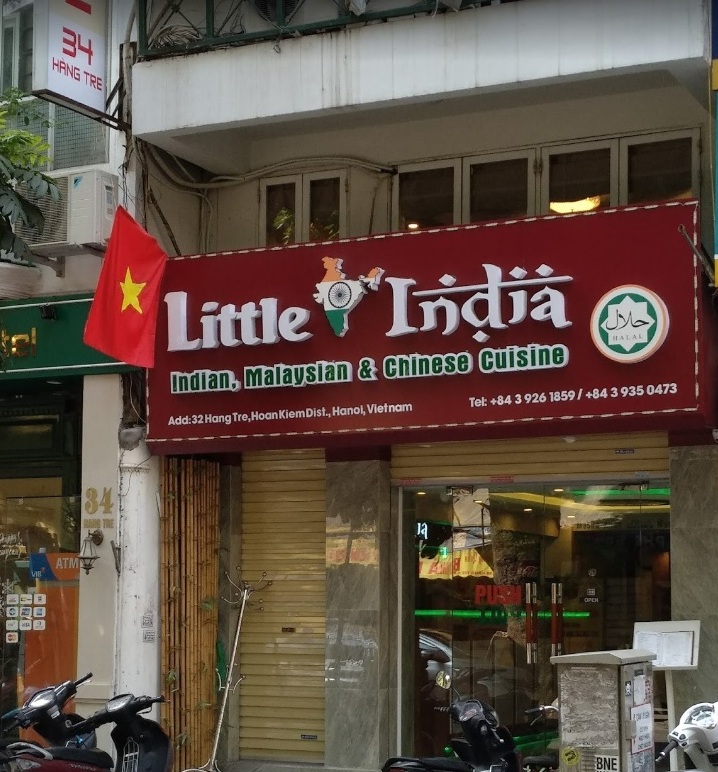 Qwe: wjUj BwÛqv (†µwWU: wjUj BwÛqv)  GQvov MÖxjm GÛ †MÖfx †i‡¯Íviv I nvs jyI‡K nvjvj dzW †i‡¯Íviv fv‡jv| . . . . . wf‡qZbv‡gi Ab¨ A‡bK BwÛqvb †i‡¯Ívivq nvjvj Lvevi cvIqv hvq, Z‡e †mme †i‡¯Ívivq g` wewµ Kiv nq| 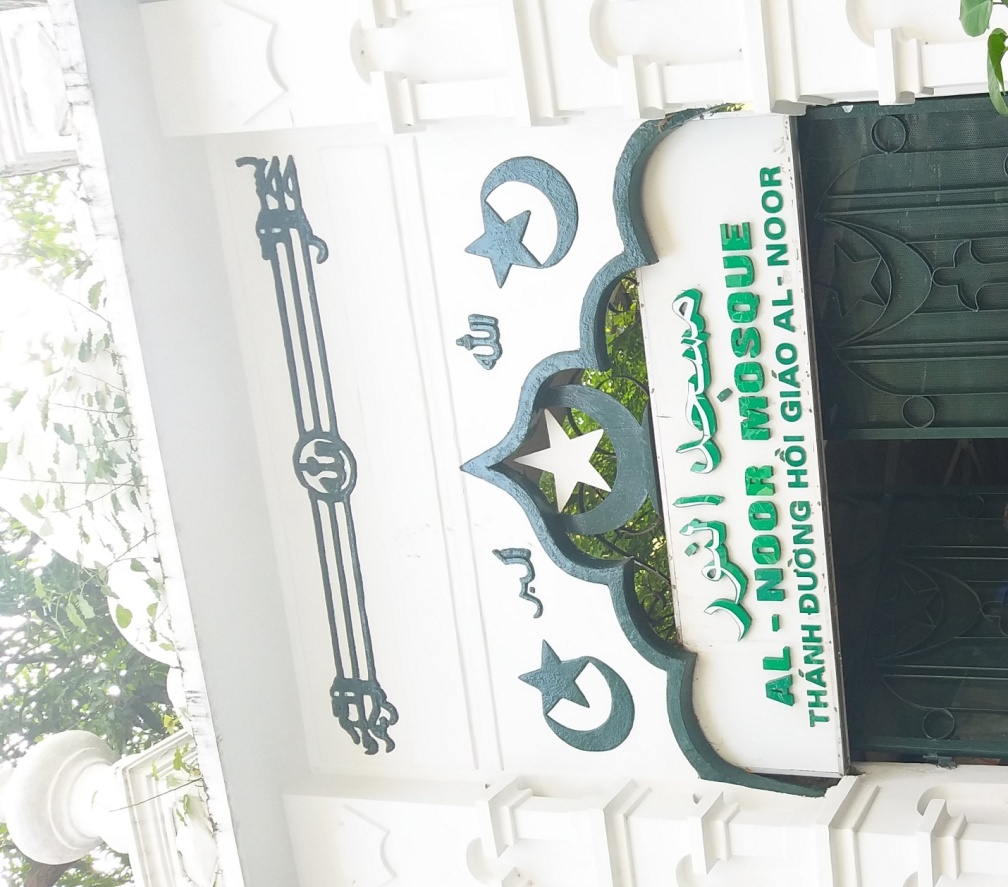 Qwe: _vb `ys †nvB RvI Avjb~i (†µwWU: ‡idvZ Rvwgj)  1jv A‡±vei, 2019 †nvqvb wKg wWw÷ª‡± Ò_vb `ys †nvB RvI Avjb~iÓ G mjvZ co‡Z hvB| wf‡qZbvgx fvlvq gmwR`‡K ejv nq _vb `ys †nvB RvI| _vb gv‡b cweÎ, `ys gv‡b c_, †nvB gv‡b gymwjg, †nvBRvI gv‡b Bmjvgx| Gici 3, 4, 11, 13 A‡±vei _vb `ys †nvB RvI Avjb~i G mjvZ co‡Z hvB|  . .  . .  . . nv‰b Gi †nvqvb wKg (Han Kiem) wWw÷ª‡±i nvs jyIK (Hang Luoc) GjvKvq _vb `ys †nvB RvI Avjb~i Aew¯’Z| `s Ryqvb gv‡K©U †_‡K 150wg Ges nvs `vD (Bot Hang Dau) K‚c †_‡K 270wgUvi| gmwR`-Gi Bgvg GKRb Pvg RvwZfz³ wf‡qZbvgx| Zvi evwo Avb Rvs (An Giang) cÖ‡`‡k| KyiAv‡bi wf‡qZbvgx fvlvq Abyev` n‡q‡Q| Avwg Gi GKvU Kwc Bgvg . . .  mv‡n‡ei KvQ †_‡K †P‡q wbB| Hang Luoc= wPiæbx moK, Hang Dau= wkg moK ev w`b wWw÷ª‡±:  Avgiv ev w`b (Ba Dinh) wWw÷ª‡±i Avwbm †nv‡U‡j wQjvg| A‡b‡K †nv‡U‡ji bvg ï‡b ejZ AvwgB bvwK Anise hotel †nv‡U‡ji gvwjK| †nv‡U‡ji mvg‡bB fzb †nvqv fvb Ryqvb (Vuon Hoa Van Xuan)| GwU GKwU evMvb I SYv©|  ... n  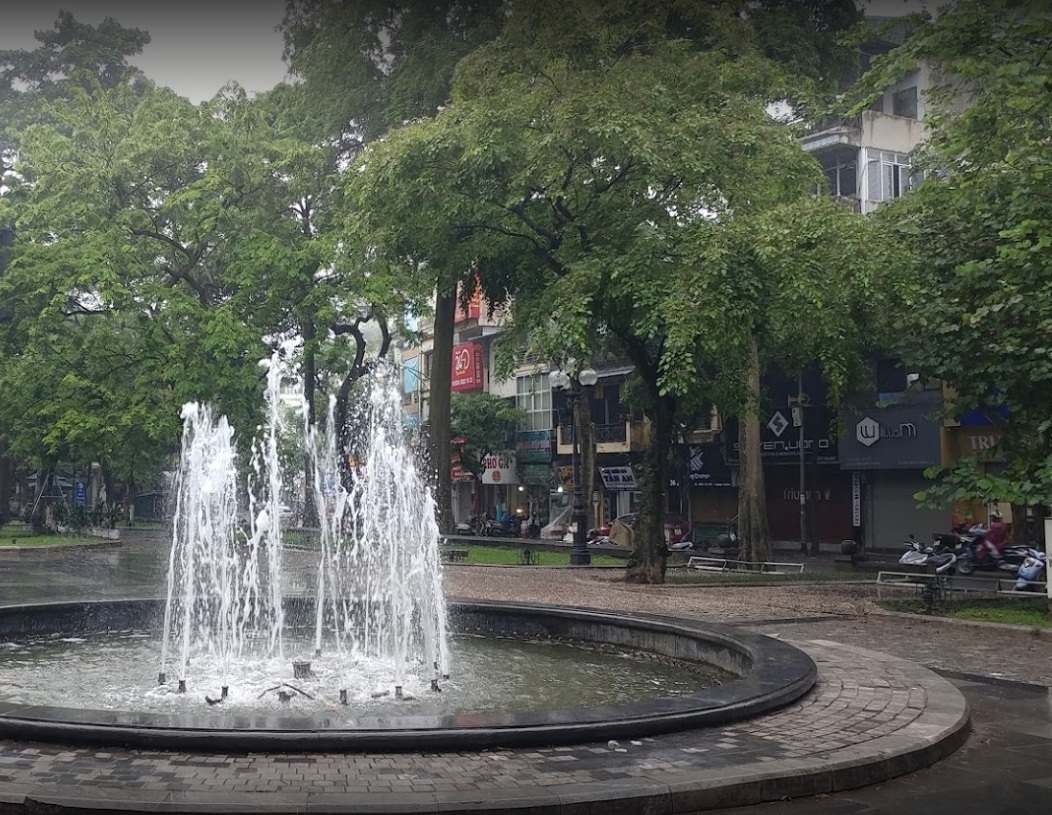 fzb †nvqv fvb Ryqvb (†µwWU: Simon Mok)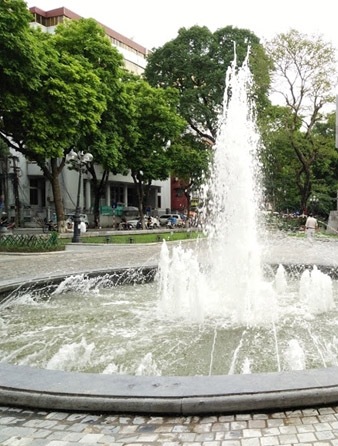 fzb †nvqv fvb Ryqvb (†µwWU: Simon Mok)  ev w`b wWw÷ª‡± Parliament House, _vs js †Kjøv, eU nvs `vD, Vietnam Military History Museum,  . . . . ._vsjs Gi ivRKxq †Kjøv: 8 A‡±vei _vsjs Gi ivRKxq †Kjøv (Hoang thanh Thang Long) ‡`L‡Z hvB| _vsjs gv‡b Da©Mvgx WªvMb| 1010 n‡Z 1440 ch©šÍ _vsjs G wf‡qZbv‡gi ivRavbx wQj|  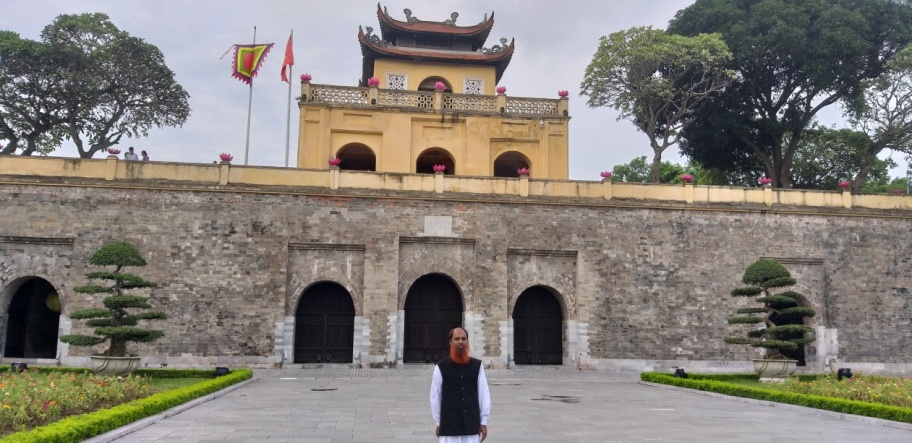 _vsjs †Kjøv (†µwWU: ‡idvZ Rvwgj)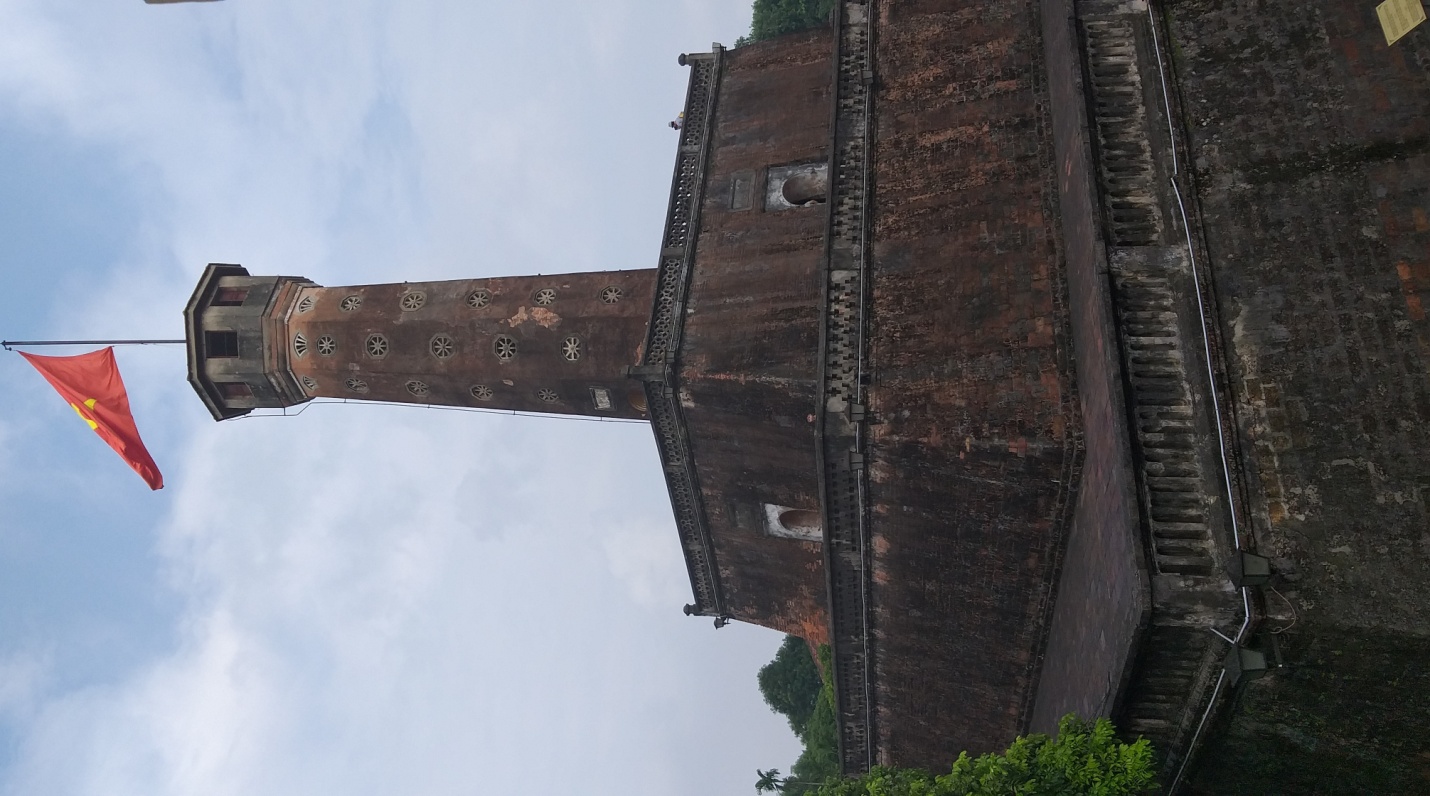 _vsjs cZvKv UvIqvi (†µwWU: Avey Kve)nvs `vD (Bot Hang Dau) K‚cev w`b (Ba Dinh) wWw÷ª‡±i nvs `vD mo‡K eU nvs `vD (Bot Hang Dau) K‚c I cvwbi U¨vsK Aew¯’Z| nvs `vD gv‡b wkg moK|  1894 m‡b d«vmxiv eU nvs `vD (Bot Hang Dau) K‚c I cvwbi U¨vsK wbg©vY K‡i| 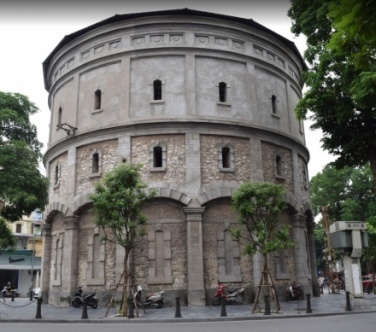 eU nvs `vD (†µwWU: ‡idvZ Rvwgj)  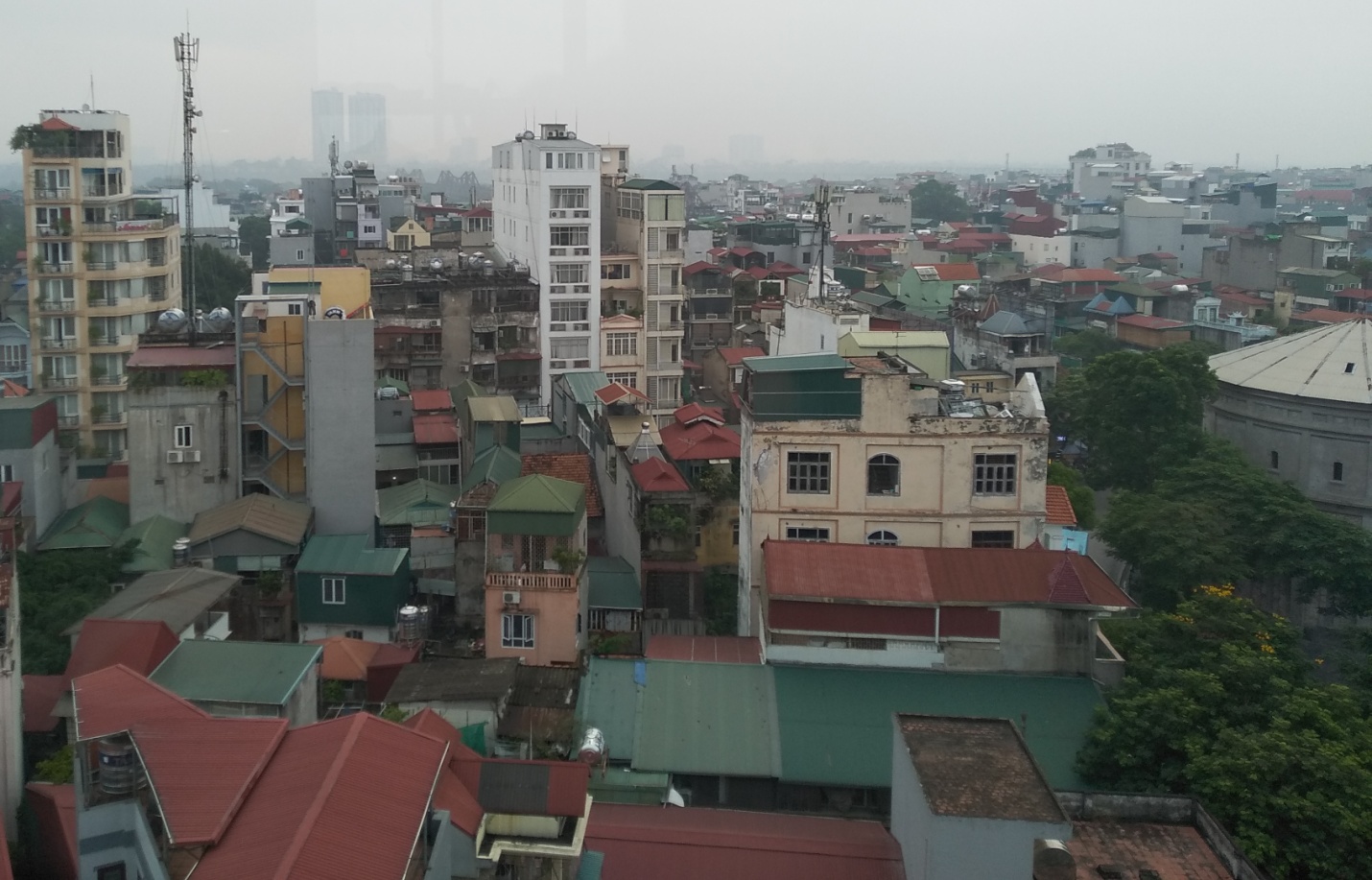 ev w`b . . . . .   eU nvs `vD (†µwWU: ‡idvZ Rvwgj)  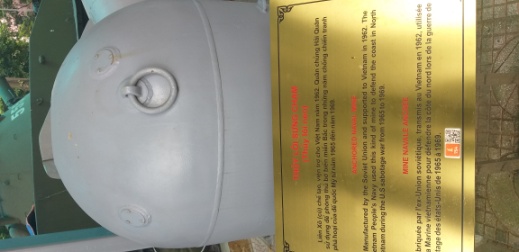 wgwjUvwi wgDwRqvg (†µwWU: Avey Kve)wgwjUvwi wgDwRqvg 19k kZ‡Ki †kl w`‡K dÖvÝ wf‡qZbvg AvµgY K‡i| divwmiv †`kwU‡K wZbwU AÂ‡j fvM K‡i †`q Ges AÂj¸wj‡K K‡¤^vwWqv I jvI‡mi mv‡_ hz³ K‡i divwm B‡›`vPxb MVb K‡i| divwmiv wb‡R‡`i mzweavi Rb¨ wf‡qZbv‡gi m¤ú` AvniY K‡i| wØZxq wek¦hz‡×i ci (1939-1945) wf‡qZbv‡g Dcwb‡ek we‡ivaxiv mvg¨ev`x `‡ji †bZ…‡Z¡ divwm kvm‡bi weiæ‡× we‡`Övn †NvlYv K‡i| 1954 mv‡j w`‡qb we‡qb dz-‡Z wf‡qZbvgx †mbviv divwm †mbv‡`i hz‡× civwRZ K‡i| 1954 mv‡j w`‡qb we‡qb dz mvgwiK NvuwU‡Z divwm evwnbx‡K civwRZ K‡i wf‡qZ wgs P‚ovšÍfv‡e weRqx nq৷  Gici wf‡qZbvg‡K mvgwqKfv‡e `zBwU AÂ‡j fvM Kiv nq - DËi I `w¶Y| DËi wf‡qZbv‡g GKwU mvg¨ev`x miKvi Ges `w¶Y wf‡qZbv‡g mvg¨ev` we‡ivaxiv kvmb Kiv ïiæ K‡i| cieZ©x 20 eQi a‡i DËi wf‡qZbv‡gi †bZ…‡Z¡ wf‡qZbvg GKÎxKi‡Yi GKwU Av‡›`vjb ïiæ nq Ges `w¶Y wf‡qZbv‡gi miKvi gvwK©b mnvqZvq Zv‡K e¨_© K‡i †`Iqvi †Póv Pvjvq| 1973 mv‡j hz³ivóÖ Zv‡`i †mbv mwi‡q †bq Ges `zB eQi c‡i `w¶Y wf‡qZbvg mvg¨ev`x‡`i KivqË K‡i| 1976 mv‡j `zB wf‡qZbvg‡K GKwÎZ K‡i GKwU mvg¨ev`x ivóÖ cÖwZôv Kiv nq, ivRavbx nq nvbq| hw`I wf‡qZbvg GLbI mvg¨ev`x kvm‡bi Aaxb| eZ©gv‡b A_©‰bwZK DbœwZi j‡¶¨ evRvi A_©bxwZi wewfbœ w`K ev¯Íevqb Kiv ïiæ n‡q‡Q| `BgBwf‡qZbvg GKwU K…wlwfwËK mgvR wn‡m‡e M‡o I‡V| GLbI GLvbKvi AwaKvsk †jvK MÖv‡g evm K‡ib| 2003 mv‡ji wnmve Abzhvqx kn‡i 26% †jv‡Ki evm| 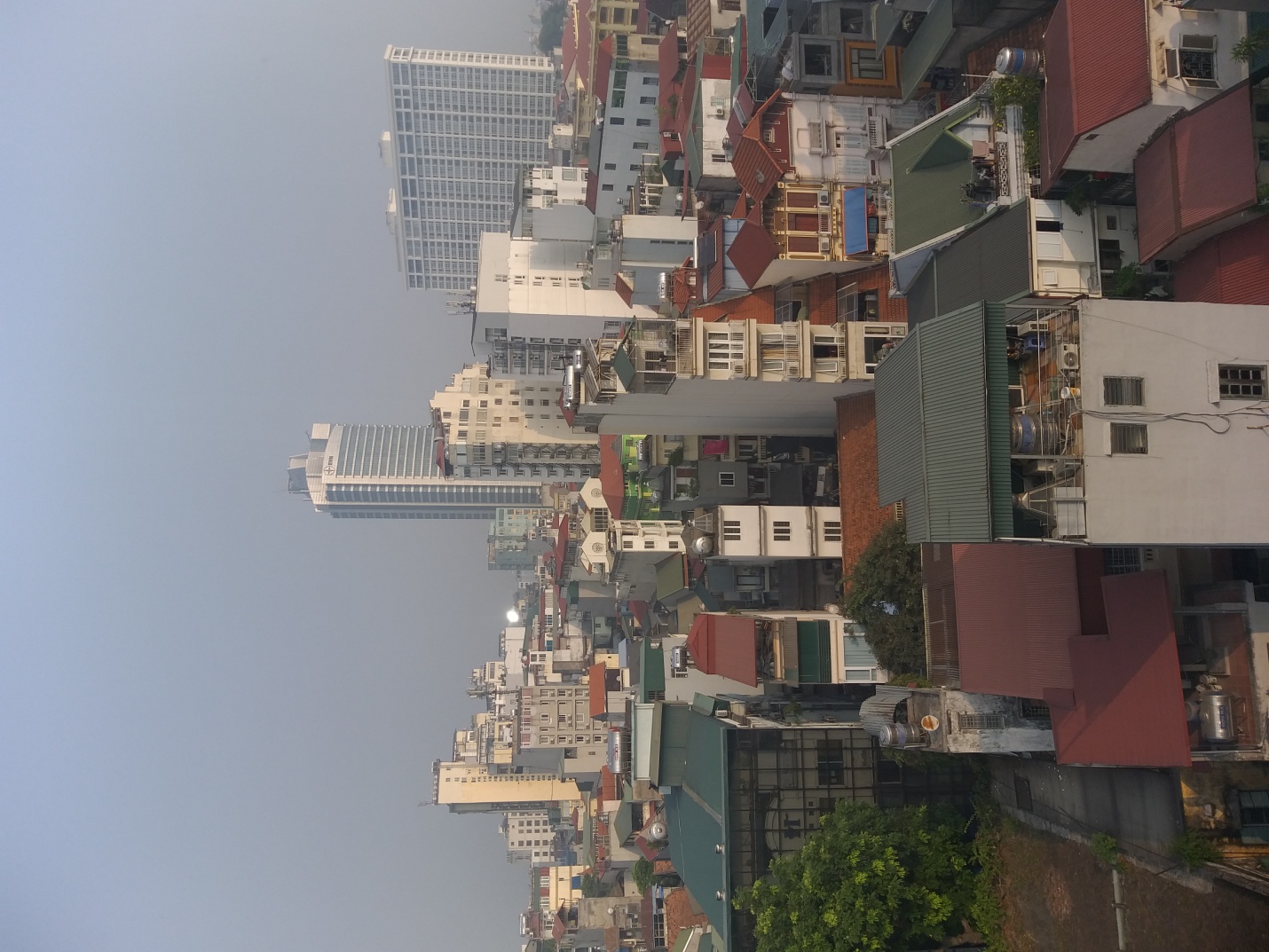 ev w`b (†µwWU: Avey Kve)`s `v wWw÷ª‡±:`s `v (Dong Da) gv‡b e‡Ui ¯‘c| nv‰b Gi `s `v wWw÷ª‡± . . .  ‡U¤új Ae wjUv‡iPvi 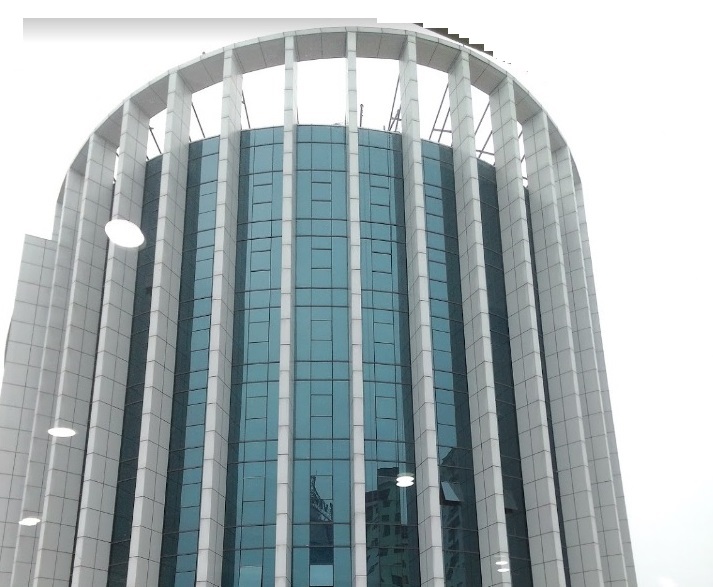 3 A‡±vei Water Resources Institute (Vien khoa hoc tai nguen nuoc) G Dr. Nguyen Cao Don Gi mv‡_ AvÂwjK cvwb m¤ú` P¨v‡jÄ wb‡q Av‡jvPbv Kwi| cÖ‡dmi Rvbvb †h, Zv‡`i MÖvDÛ IqvUvi e¨envi Zviv Kwg‡q‡Qb| hw`I wKQy †jvK miKv‡ii bRi Gwo‡q e¨envi K‡i| cÖ‡dmi Rvbvb †h, Zv‡`i cÖavb b`x †gKs Ges †iW wifvi Pxb n‡Z G‡m‡Q| 3 A‡±vei Center for Hydrographic and Oceanographic Research (Trung tam Nghien cuu Thuy van va Hai van) G Dr. Tran Van Tra Gi mv‡_ Zv‡`i M‡elYv I Ab¨vb¨ Kvh©µg wb‡q Av‡jvPbv Kwi| W: fvb Îv Rvbvb †h, wf‡qZbvg miKvi M‡elYv‡K Lye ¸iæZ¡ †`q| ‡U¤új Ae wjUv‡iPvi: 10 A‡±vei nv‰b-Gi `s `v wWw÷ª‡± ‡U¤új Ae wjUv‡iPvi †`L‡Z hvB| bv‡gi Av‡M ‡U¤új _vKvi Kvi‡Y g‡b n‡Z cv‡i GwU GKwU gw›`i| Avm‡j ‡U¤új Ae wjUv‡iPvi wf‡qZbv‡gi cÖ_g K‡jR ev GKv‡Wwg| GLv‡b Kbdzwmqvm ev ÔKs dzwRÕi `k©b wkÿv †`qv n‡Zv| j¨vB ivReski ivRv Pvqbvi mzs ivRes‡ki KvRK‡g©i cÖwZ Ges Kbdzwmqv‡mi cÖwZ cÖfvweZ wQ‡jb| j¨vB ivRv Kbdzwmqv‡mi Rb¥¯’v‡b Aew¯’Z ‡U¤új Ae Kzdzi Av`‡j 1070 mv‡j GB “Quoc Tu Giam” ev Ô‡U¤új Ae wjUv‡iPviÕ ‰Zwi K‡ib| GB GKv‡Wwg cÖwZôvi D‡Ïk¨ wQj cÖvPxb wf‡qZbv‡gi cÖkvmwbK Kg©KZv©, D”Pc`¯Í e¨w³e©M, ivReskxq‡`i wk¶v `vb| GgbwK ZrKvjxb ivRvI ‡mB GKv‡Wwgi QvÎ wQ‡jb|†U¤új Ae wjUv‡iPv‡i GKwU †ZviY Av‡Q| GB †ZviYwU‡K †`wL‡q wgDwRqv‡gi MvBW ejj, GB †ZviYwU nv‰b Gi cÖZxK wnmv‡e e¨eüZ nq| Avwg ejjvg, n¨v, GiKg †Zvi‡Yi Qwe Avwg nv‰b-Gi wewfbœ g‡bvMÖvg, e¨vR BZ¨vw`‡Z †`‡LwQ|           MvBW ejj, AvR 10 A‡±vei|Avwg ejjvg, nv‰b-Gi weRq w`em| MvBW Lywk n‡q ejj, q~ Avi G nv‰bqvb| AvwgI †n‡m †djjvg| 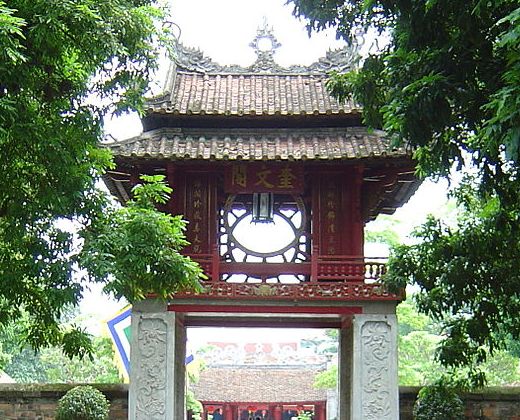 ‡U¤új Ad wjUv‡iPvi (†µwWU: . . . . .) Z…Zxq AvwObv‡Z GKwU PgKcÖ` wRwbm nj, A‡bK¸wj cv_‡ii K”Q‡ci wc‡Vi Dci Ab¨ cv_i emv‡bv Av‡Q|  MvBW ejj, cv_i¸wj‡Z GB GKv‡Wwg ‡_‡K DËxY© me Qv‡Îi bvg ‡jLv Av‡Q| GB GKv‡Wwg ‡_‡K DËxY© nIqv Lye KwVb| Avwg ejjvg, wf‡qZbv‡g ÔKs dzwRÕi ag© AbymiY K‡i KZRb?MvBW ejj, Kbdzwmqvb †Kvb ag© bq| GUv GKUv `k©b| GLv‡b GKRb gvby‡li Av`e-‡KZv †Kgb n‡e Zvi wb‡`©kbv Av‡Q| G‡`‡ki wek¦we`¨vj‡q hviv wd‡jvmwd wb‡q †jLvcov K‡i Zv‡`I GKUv mve‡R± _v‡K Ks dzwRi `k©b| ag© wnmv‡e G‡`‡k †Kvb Kbdzwmqvb †bB|  Avwg ejjvg, wf‡qZbv‡g ‡Kvb a‡g©i Abymvix †ewk?MvBW ejj, ‡eŠ× ag©| Avwg ejjvg, KZ cvi‡m›U?MvBW ejj, mËi cvi‡m›U|  ‡fZ‡ii GKwU njN‡i ÔKs dzwRÕi Av`k©i Abymvix K‡qKRb cwÐ‡Zi g~wZ© ivLv Av‡Q| g~wZ©¸‡jvi mvg‡b dzj, dj BZ¨vw` AN©¨I ivLv Av‡Q| hw`I MvBW e‡jwQj, Kbdzwmqvb †Kvb ag© bq| wK¯‘ ev¯Í‡e GUv ag©I †P‡q Kg wKQz bq| 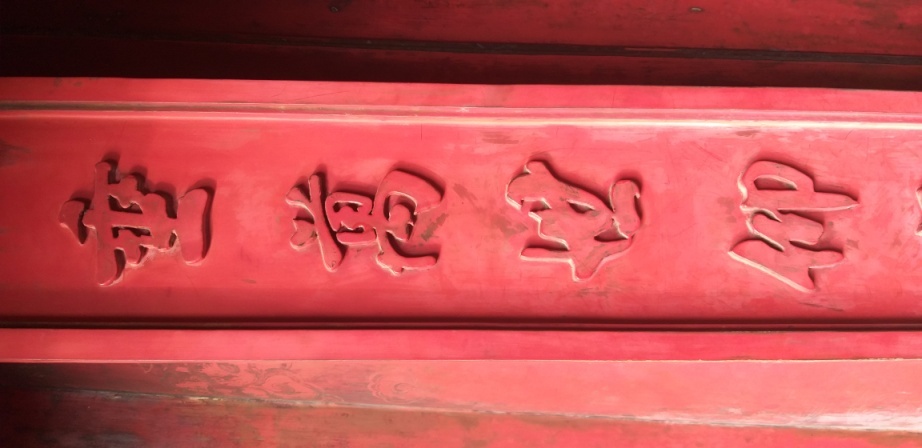 ‡U¤új Ad wjUv‡iPv‡i  . . . . . (†µwWU: Avey Kve)†Zq †nv wWw÷ª‡±:†Zq gv‡b cwðg †nv gv‡b †jK| †Zq †nv (Tay Ho) gv‡b I‡q÷ †jK| I‡q÷ †jK-Gi Pvicv†ki GjvKv wb‡q †Zq †nv wWw÷ª±| 2 A‡±vei Avgiv I‡q÷ †jK Gi †mŠ›`h© †`Lvi Rb¨ Îvb KzK c¨v‡MvWvi mvg‡b hvB| 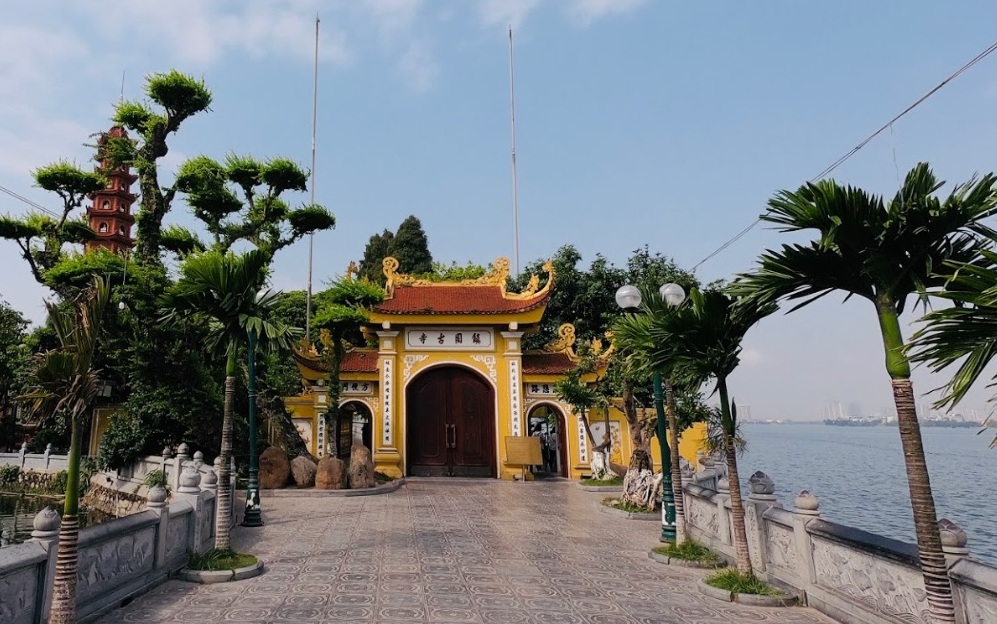 I‡q÷ †jK Îvb KzK c¨v‡MvWv/Chua Tran Quoc (†µwWU: Sang Nguyen)c¨v‡MvWvi mvg‡b K‡qKRb LvPvq Ave× K”Qc I cvwL wewµ KiwQj| Avgv‡`i MvBW GKwU K”Qc wK‡b †j‡Ki cvwb‡Z †Q‡o w`‡jb| Avgv‡`i MvBW wQ‡jb ‡eŠ×a‡g©i Abymvix|wf‡qZbv‡gi ag© (2014)t‡hme †`‡k ‡eŠ×a‡g©i Abymvix Av‡Q †m¸wji ZvwjKv  (2010)  K‡¤^vwWqv 96.9%  _vBj¨vÛ 93.2%  gvqvbgvi 80.1% fzUvb 74.70%  kÖxjsKv  69.3% jvIm 66.0% g‡½vwjqv 55.1% Rvcvb  36.2%ZvBIqvb 35.1%wm½vcyi 33.2%`wÿY ‡Kvwiqv 22.9%Pxb  18.2%wf‡qZbvg 30 (Awdwmqvj nvi 16.0%) ‡`Lv hv‡”Q †h eZ©gv‡b `ywbqvi gvÎ mvZwU †`‡k (K‡¤^vwWqv, _vBj¨vÛ, gvqvbgvi,fzUvb, kÖxjsKv, jvIm I g‡½vwjqv) †eŠ×a‡g©i Abymvixiv msL¨v¸iæ|  Ab¨iv c¨v‡MvWvi wfZ‡i hvq| Avwg †M‡Ui mvg‡b I‡q÷ †jK Gi †mŠ›`h© Dc‡fvM Ki‡Z _vwK| 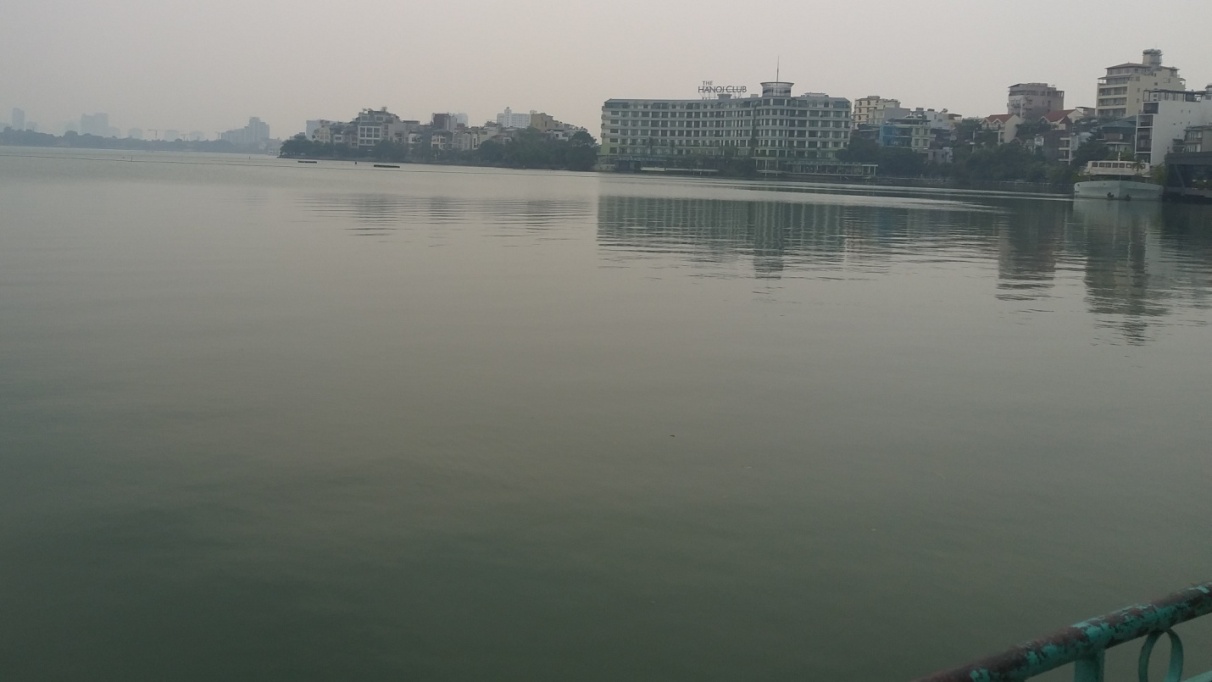 I‡q÷ †jK (†µwWU: Avey Kve)KvD Mvq wWw÷ª‡±:KvD Mvq (Cau Giay) gv‡b KvMR †mZz| KvD Mvq-G GKwU HwZnvwmK hy× n‡qwQj|  †mZzi bv‡g wWw÷ª‡±i bvg| wf‡qZbvg G_‡bvjwR wgDwRqvg: 3iv A‡±vei Avgiv KvD Mvq wWw÷ª‡± wf‡qZbvg G_‡bvjwR wgDwRqvg ‡`L‡Z hvB| G_‡bvjwR wgDwRqv‡g wf‡qZbv‡gi 54wU RvwZi mvs¯‹„wZK wb`k©b ivLv Av‡Q| wf‡qZbv‡g cÖvq 50wUi gZ wfbœ RvwZMZ I fvlvMZ †Mvôx evm K‡i| Z‡e wf‡qZ RvwZi †jv‡Kiv msL¨vMwiô| wf‡qZ RvwZi †jv‡Kiv Avw`‡Z †jvwnZ b`xi DcZ¨Kvh evm KiZ| b`xwU `w¶Y Px‡b DrcwË jvf K‡i DËi wf‡qZbv‡gi ga¨ w`‡q cÖevwnZ n‡q †UvbwKb DcmvM‡i cwZZ n‡q‡Q| 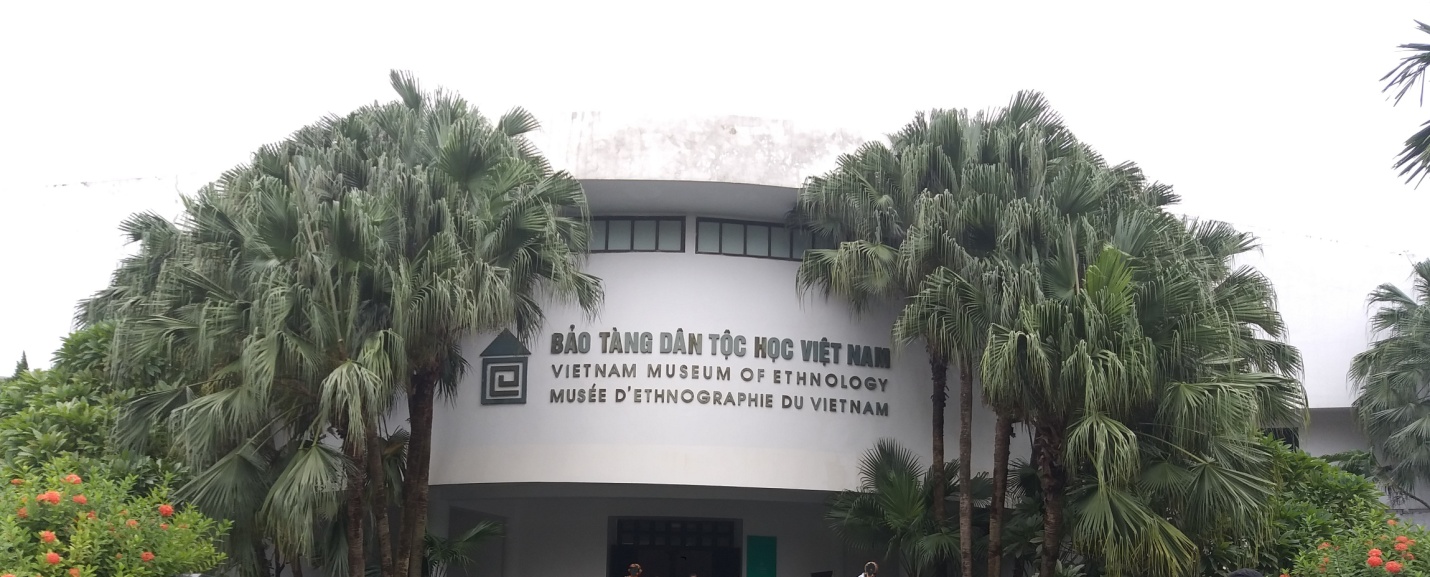 Qwe: wf‡qZbvg G_‡bvjwR wgDwRqvg (†µwWU: ‡idvZ Rvwgj) wf‡qZbv‡gi iv¯ÍvNv‡U cyiælgwnjv mK‡jB nvdc¨v›U c‡i Ny‡i †eovq| Avwg fveZvg Giv wK Av‡M †_‡KB Ggb †cvkvK c‡i Avm‡Q bv wK nv‡j Ggb d¨vkb Pvjy n‡q‡Q? G_‡bvjwR wgDwRqv‡g †`Ljvg Ges Rvbjvg †h wf‡qZbv‡gi HwZn¨evnx †cvkvK AvI `B, hv A‡bKUv MvDb ev wK‡gv‡bvi g‡Zv|  . .  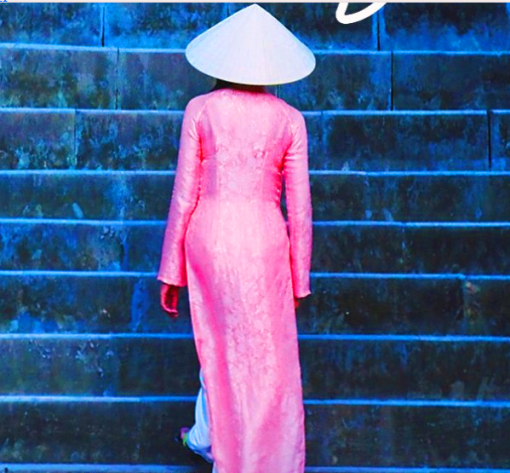 AvI `BAvwg G_‡bvjwR wgDwRqv‡g Avm‡j wM‡qwQjvg Pvg gymwjg‡`i †Kvb mvs¯‹„wZK wb`k©b Av‡Q wKbv Zv Zvjvk Ki‡Z|  . . . . . . .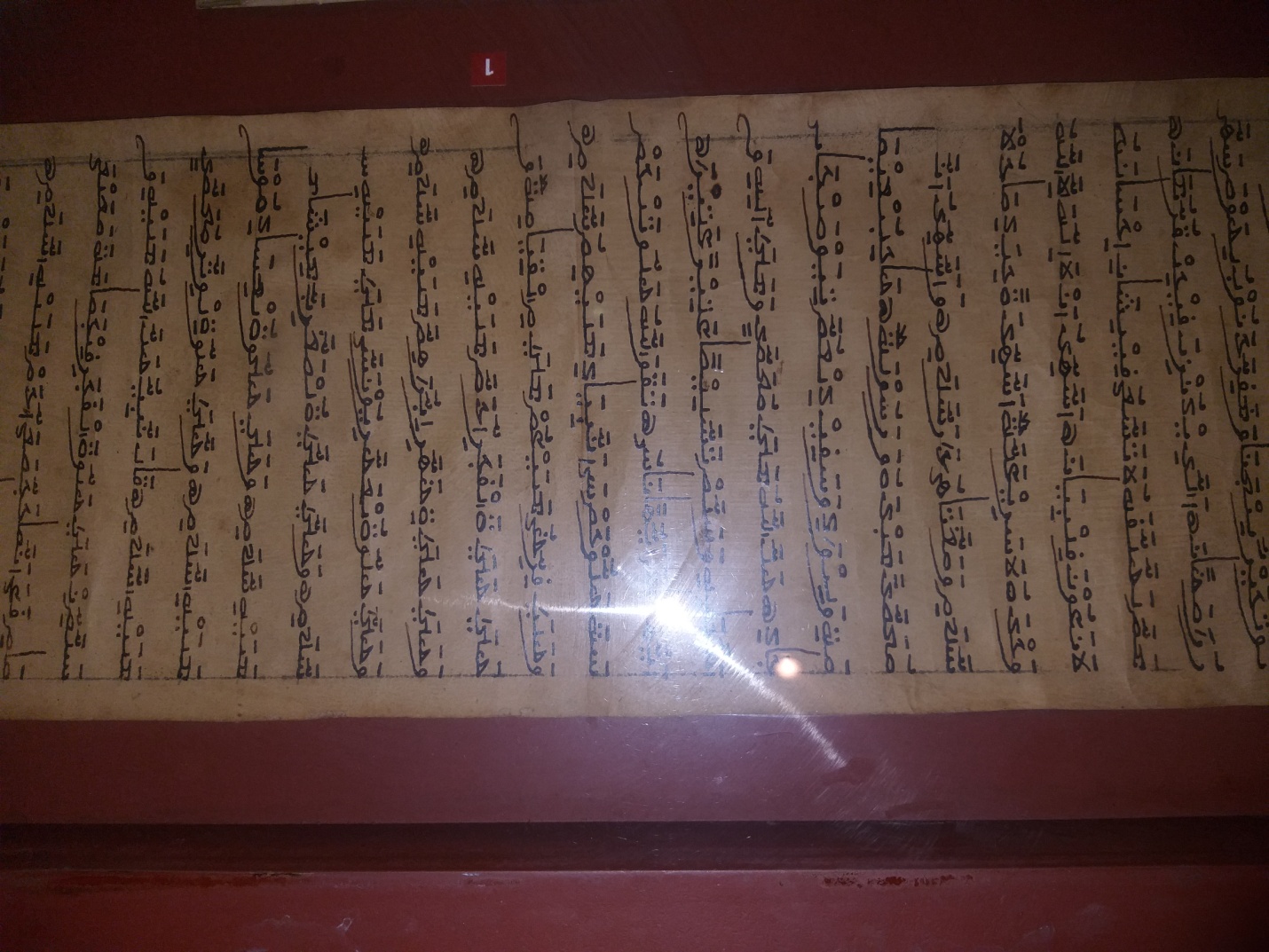 Qwe: wf‡qZbvgx Pvg gymwjg‡`i †jLv KziAvb (†µwWU: Avey Kve)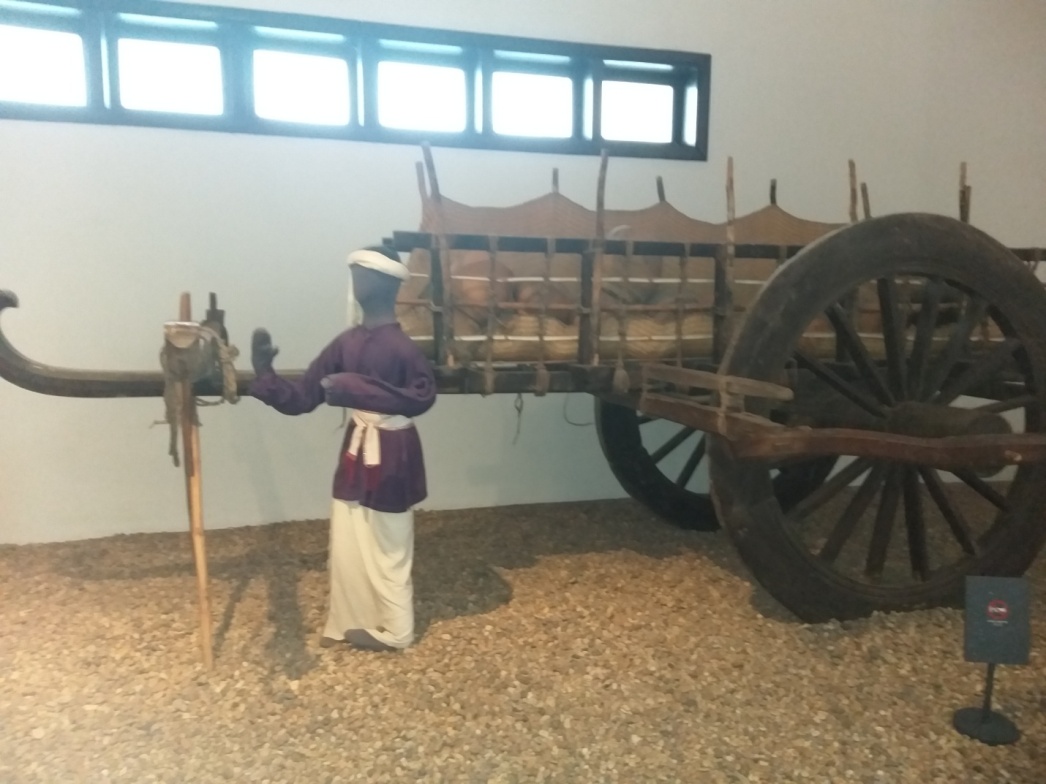 Qwe: Pvg gymwjg‡`i Miæi Mvwo (†µwWU: Avey Kve) 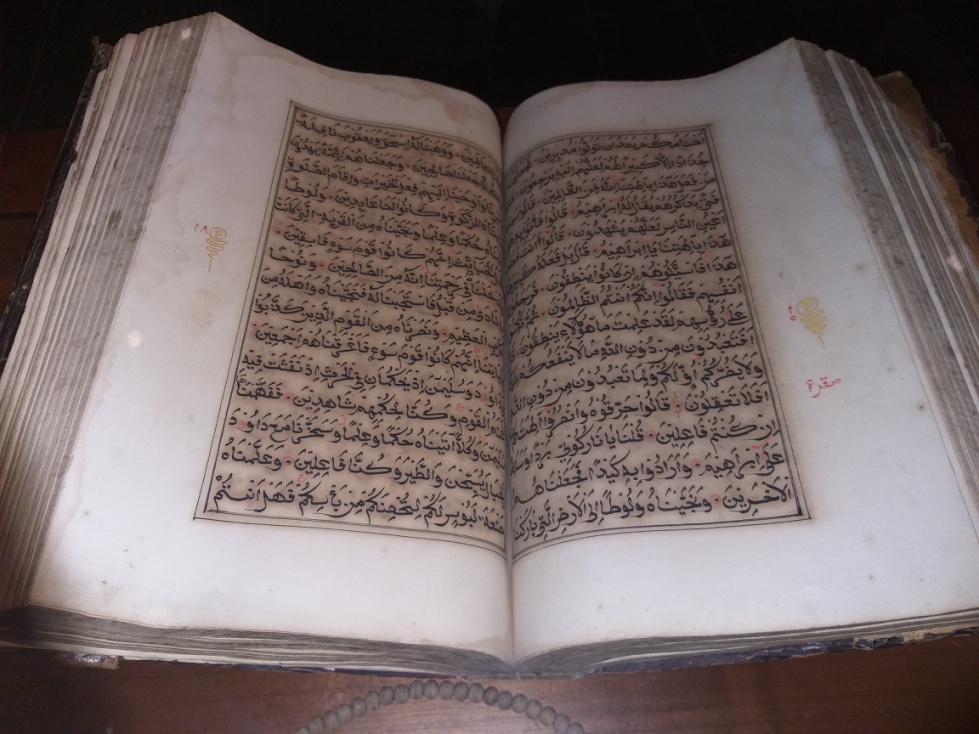 G_‡bvjwR wgDwRqv‡g msiwÿZ wm½vcyi †_‡K jä KyiAvb (†µwWU: Avey Kve)‡`vmiv A‡±vei KvD Mvq wWw÷ª‡± Trung Hoà Iqv‡W© Trần Duy Hưng mo‡K BigC Thăng Long Supermarket ‡`L‡Z hvB|   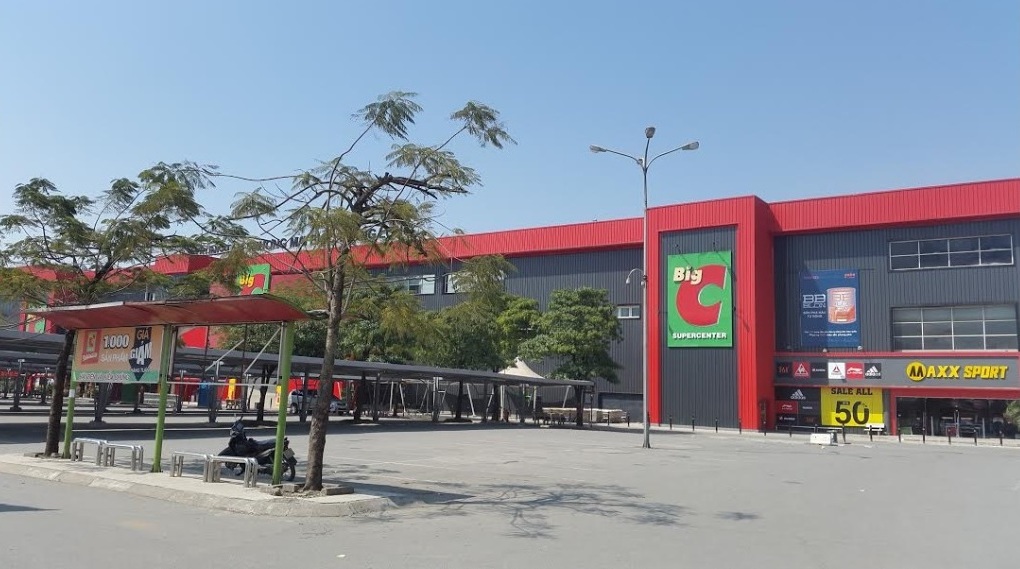 KvD Mvq wWw÷ª‡± BigC Thăng Long SupermarketGLv‡b . . . . . . . . . . mb ‡Zq wWw÷ª‡±:  4 A‡±vei mb ‡Zq (Son Tay) bvgK RvqMvq cvwbZË¡ †÷kb (Îvg _y‡q) ‡`L‡Z hvB| GB cvwbZË¡ †÷kb GKwU †j‡fj 1 cvwbZË¡ †÷kb| 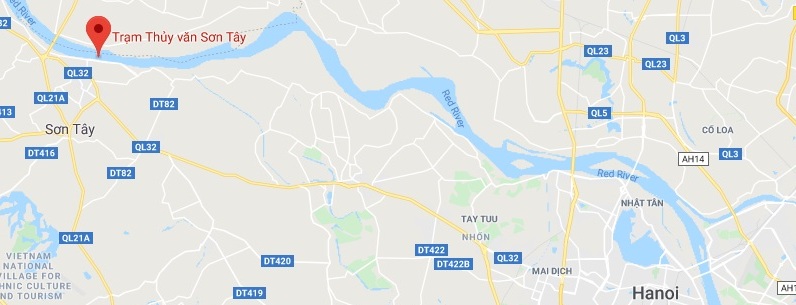 mb ‡Zq Îvg _y‡q (¸Mj g¨vc) mb ‡Zq nv‰b †_‡K 35 wKwg cwð‡g| 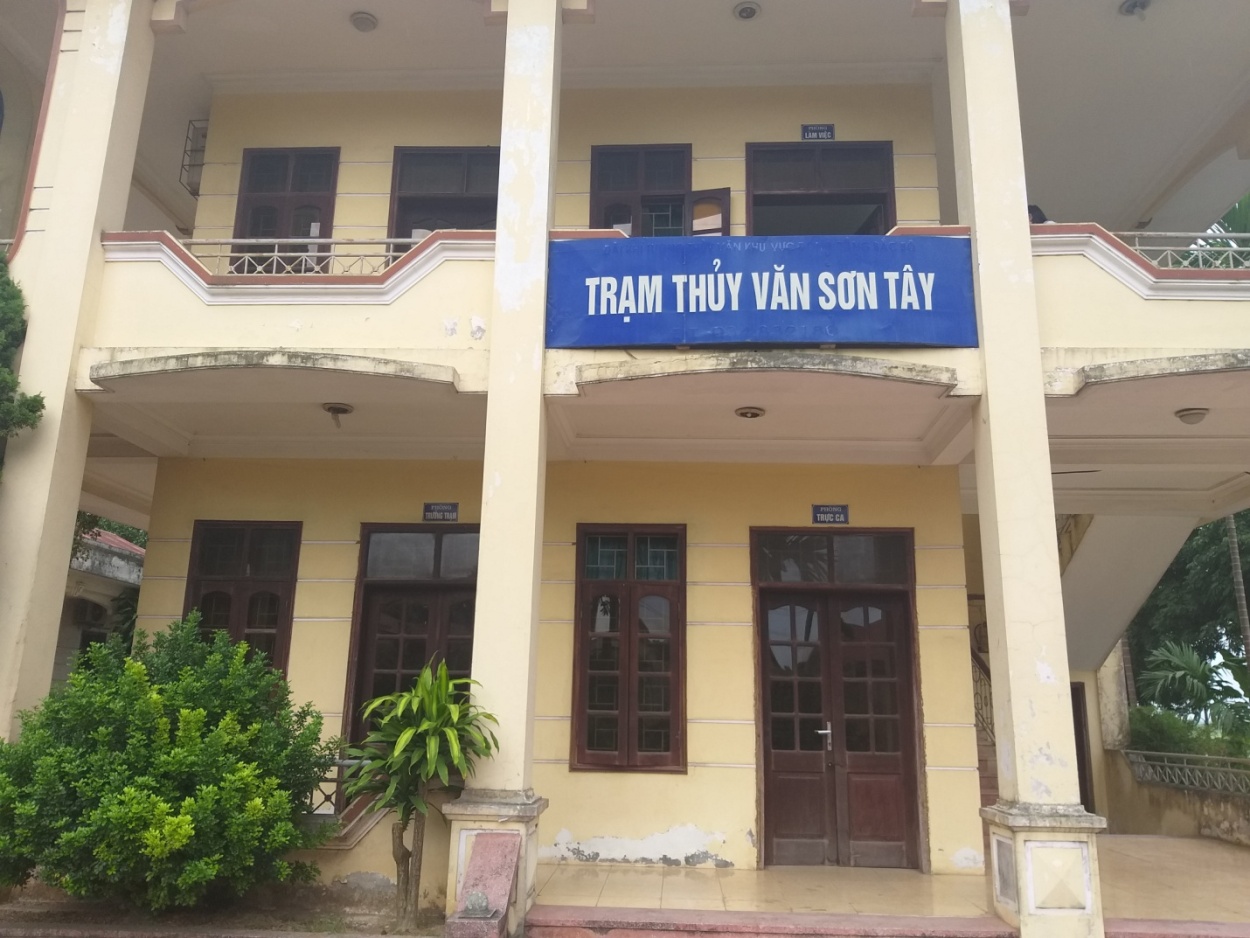 mb ‡Zq cvwbmgZj †÷kb (†µwWU: Avey Kve) 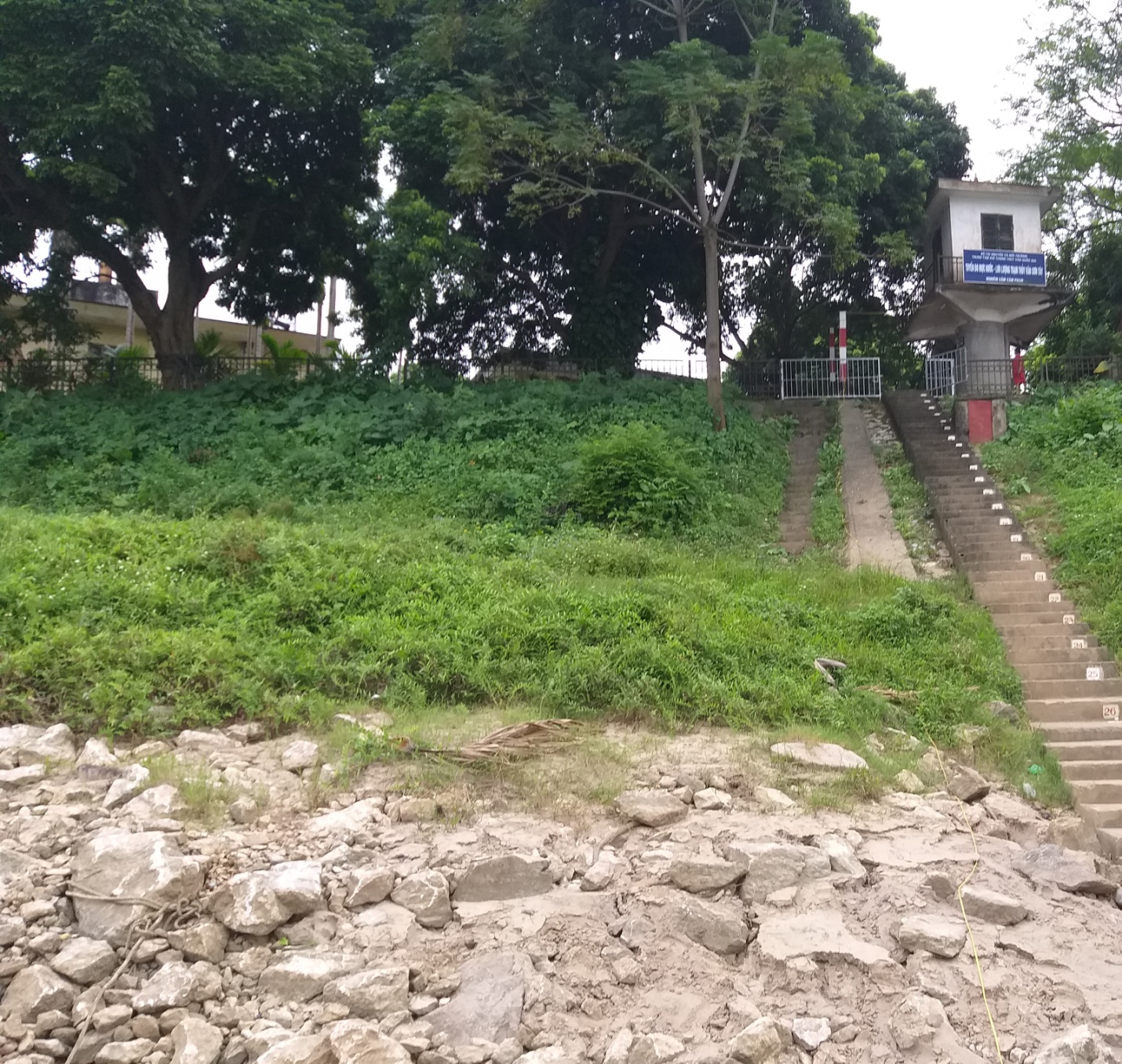 mb ‡Zq cvwbmgZj †÷kb (†µwWU: Avey Kve) †iW wifv‡ii Pxbv bvg ns †nv| ms ns (Sông Hồng), ms gv‡b b`x, ns gv‡b jvj| GKwU b`x hv `w¶Y-cwðg Px‡b BDbvb †_‡K DËi wf‡qZbv‡gi ga¨ w`‡q UbwKb DcmvMi-G cÖevwnZ nq| jvj b`xwU `vwj cvnvW‡়i `w¶‡Y Px‡bi BDbvb cÖ‡`‡k ïiæ nq| GwU BDbvb Pxb Qvovi Av‡M `vB RvwZMZ msL¨vjNz GjvKvq gva¨‡g cvkvcvwk c‚e© w`‡K cÖevwnZ| GwU jvI †Kb cÖ‡`‡k wf‡qZbvg cÖ‡ek K‡i| GwU Pxb I wf‡qZbv‡gi g‡a¨ AvšÍR©vwZK mxgv‡šÍi GKwU Ask MVb K‡i| GB D”P cÖev‡ni Rb¨ _vI b`x bv‡g cwiwPZ b`x, ga¨ cÖev‡n †cŠuQv‡bvi ce©Z †_‡K DVZ Av‡M DËi-cwðg wf‡qZbv‡gi gva¨‡g Zvi `w¶Y c_ Pj‡Z ïiæ K‡i| Gi cÖavb Dcb`x, e­¨vK b`x (`¨ b`x) Ges †jv b`x `zwU wf‡qZ wUÖ, dz †_v cÖ‡`‡ki KvQvKvwQ Lze we¯Í…Z ns‡mi mv‡_ RwZ| wf‡qZ wUÖ †_‡K cÖevwnZ b`x Ges Gi A‡bK¸wj kvLv jvj b`x †Wëv MVb Kivi Rb¨ QwW‡q c‡| UbwKb DcmvM‡i wgwjZ nIqvi Av‡M †iW wifvi wf‡qZbv‡gi ivRavbx nv‰b‡K AwZµg K‡i| jvj‡P-ev`vgx MvX wmj-‡jb‡`‡bi Rj b`xwUi bvg †`q nq jvj evu jvj b`x| wm‡ji Kvi‡Y b`xwUi jvj b`xwU jvj‡P-ev`vgx i‡Oi †Qvc i‡q‡Q|‡Kvqvs wbb cÖ‡`‡k ‡Kvqvs wbb (Quảng Ninh) cÖ‡`k wf‡qZmv‡gi DËic~evÂ‡j Aew¯’Z| ‡Kvqvs wbb gv‡b  wide rather  . . . .  ‡Kvqvs wbb Gi cÖv‡`wkK ivRavbx nvjs wmwU| ‡Kvqvs wbb Gi DË‡i Pxb, c~‡e©I Pxb| nvjs †e †Z 1959 wU Øxc Av‡Q hvi g‡a¨ gvÎ 989 wUi bvgKiY Kiv n‡q‡Q| Zyqvb PvD: nvjs †e †Z 1959 wU Øxc GKwU Øxc Zyqvb PvD (Tuần Châu)| Avgiv    Tuần Châu is a schist island on the southwest side of Hạ Long City.  In the feudal time, the royal army set up a guard station here to patrol and defend the borderland. The name of Tuần Châu is the combination between ‘linh tuan’ (the patrolman) and ‘tri chau’ (district chief). 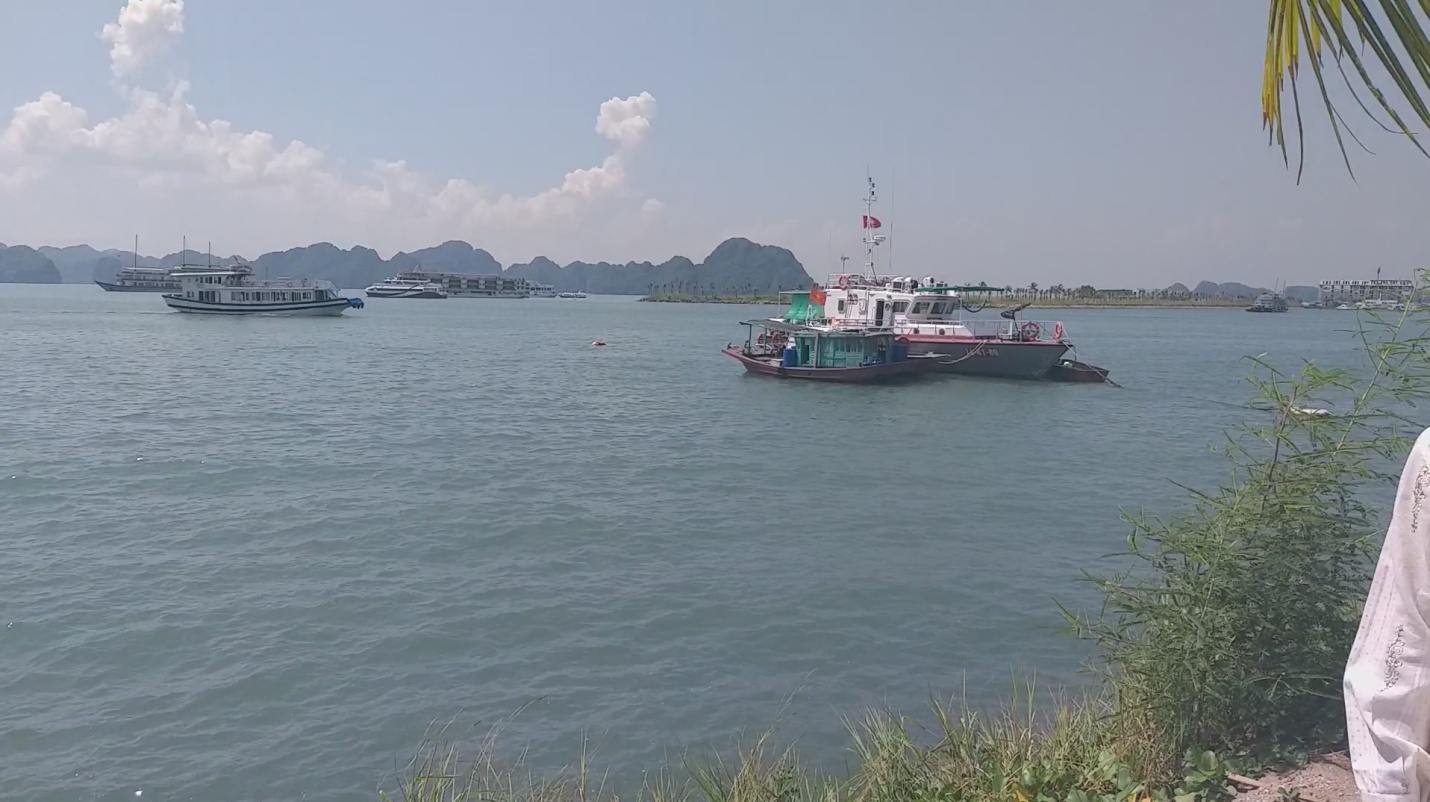 Zyqvb PvD (†µwWU: ‡idvZ Rvwgj)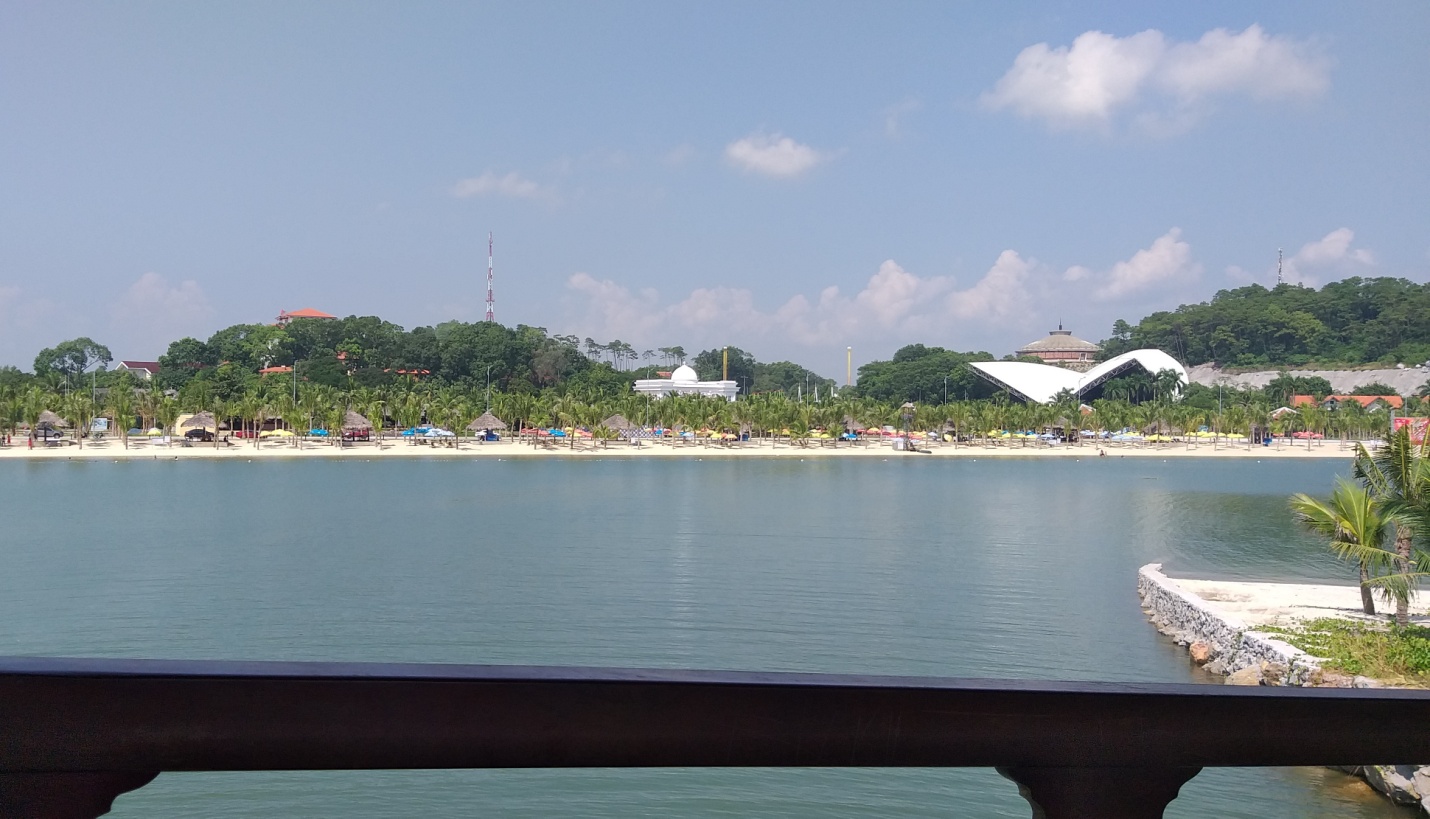 Zyqvb PvD ‰mKZ (†µwWU: Avey Kve)Zyqvb PvD Gi †Kv‡b eyjWvi I evwj †d‡j Ges cvg, bvi‡Kj MvQ jvwM‡q K„wÎg †mKZ evbv‡bvi KvR Pj‡Q †`Lv hvq|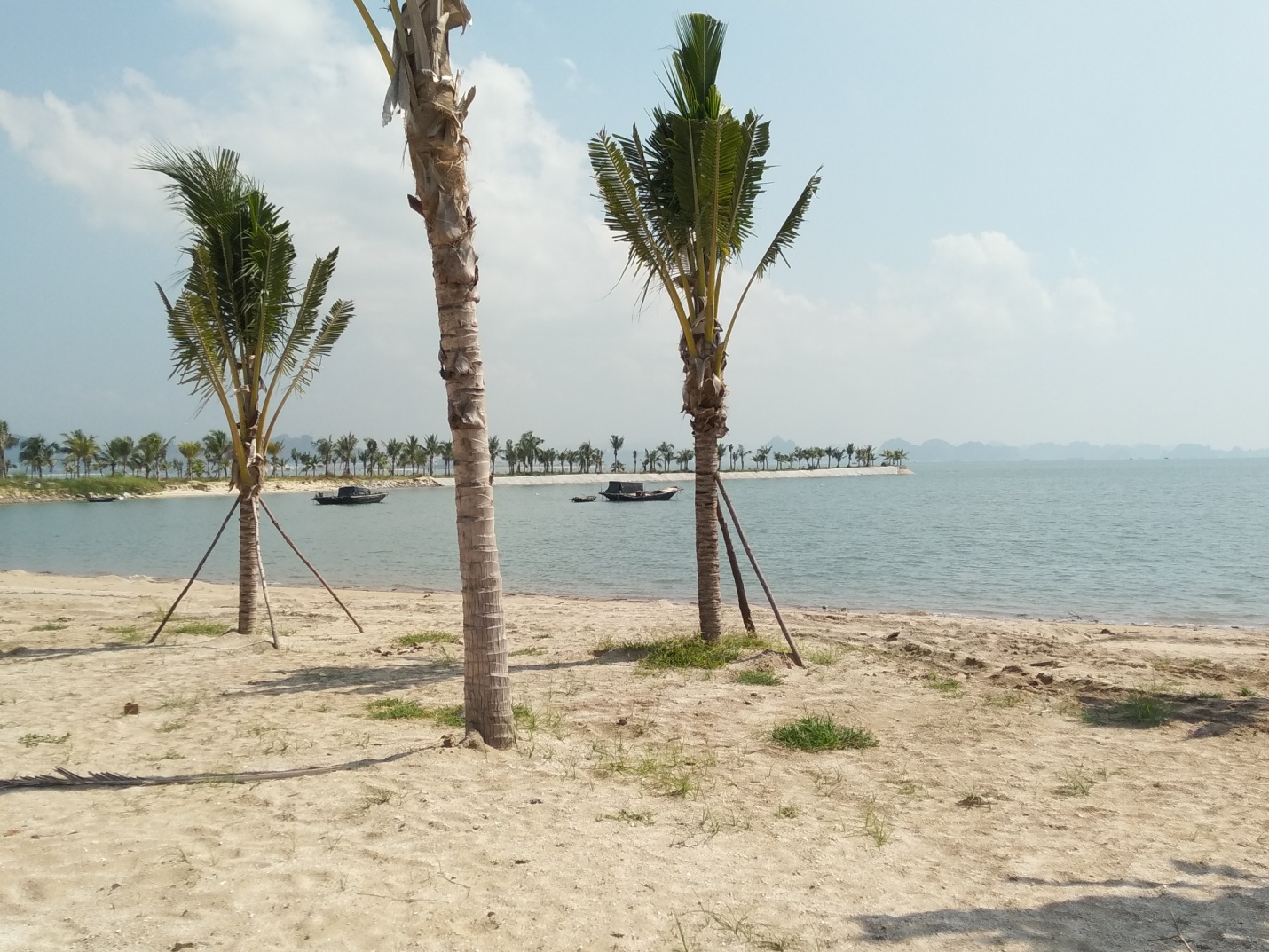 K„wÎg †mKZ evbv‡bvi KvR Pj‡Q (†µwWU: ‡idvZ Rvwgj)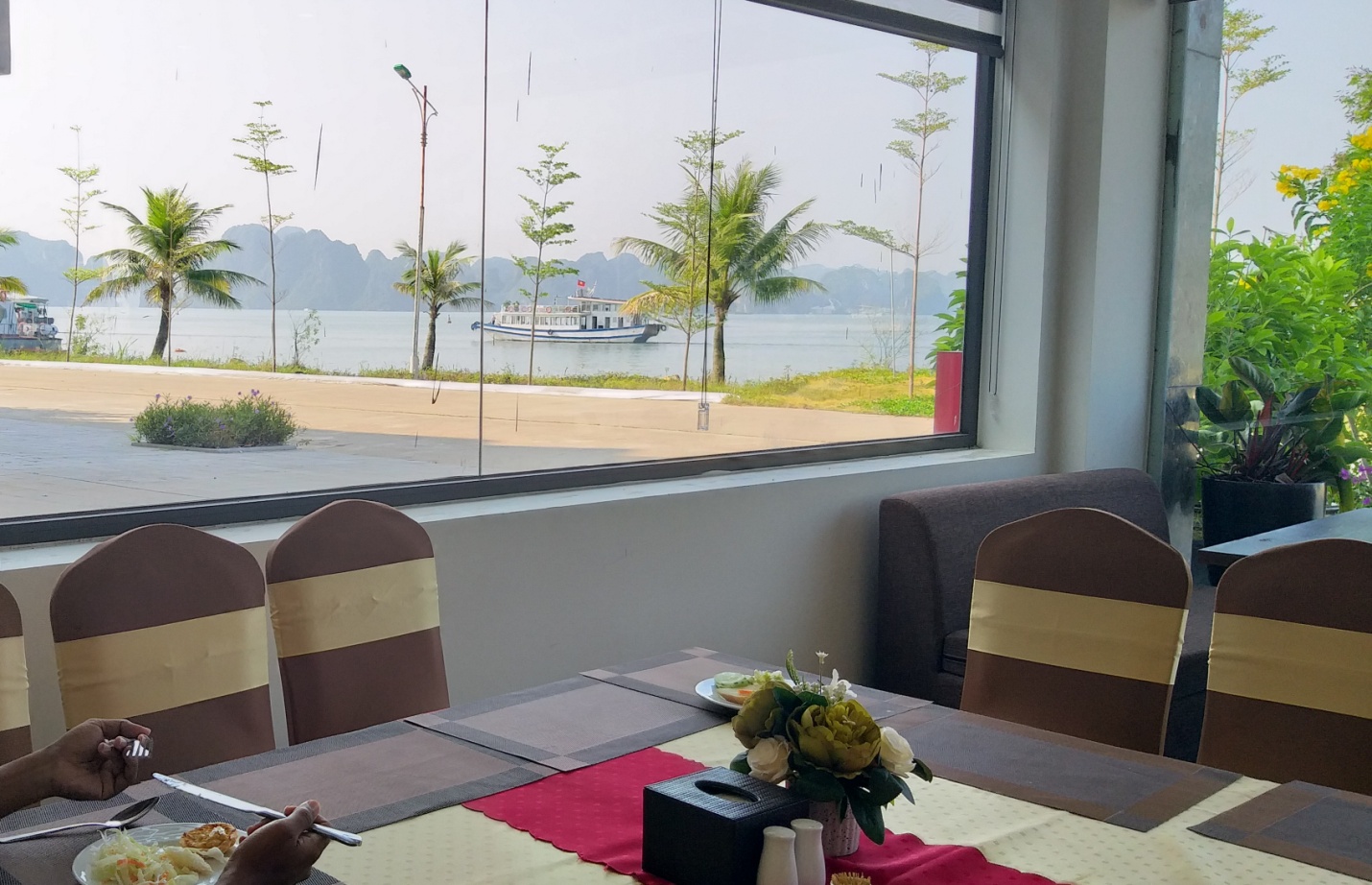 Zyqvb PvD Gi †Kvb †Kvb †nv‡Uj †_‡K Gfv‡e mvMi †`Lv hvq (†µwWU: Avey Kve) Zyqvb PvD Gi †Kvb †Kvb †nv‡Uj †_‡K mvMi †`Lv hvq|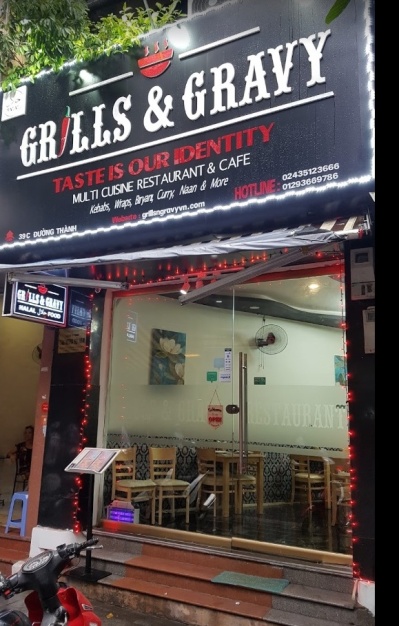 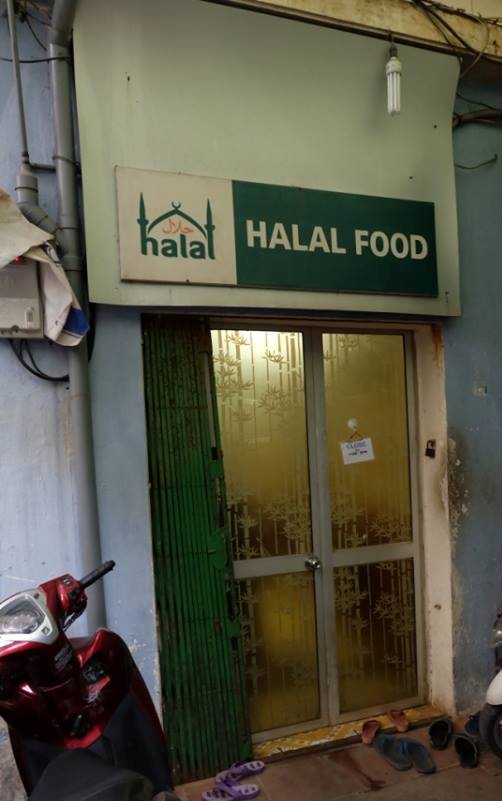 MÖxjm GÛ †MÖfx †i‡¯Íviv nvjvj dzW †i‡¯Íviv, 12 nvs jyIK, †nvqvb wKg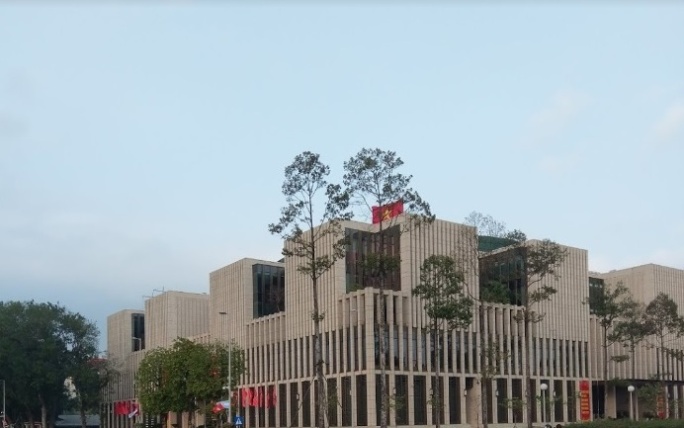 Parliament House (†µwWU: Trung Nguyen Dình)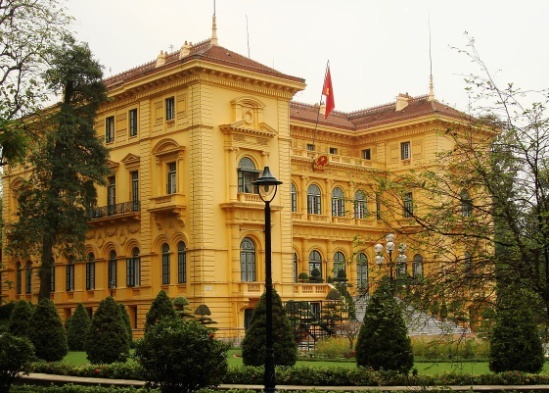 ivóªcwZ feb (†µwWU: Jorge Lascar) ag©Awdwmqvj nvimwZ¨Kvi m¤¢ve¨ nviZb RvI evb w`qv ag© *45.3%‡eŠ× ag© 12.2%30%wLª÷vb ag©8.3%9.0%KvIWvB ag©4.8%4.8%‡nvqvnvI ag©1.4%1.4%bvw¯ÍK 73.2% (* ZbRvI evb w`qv ag©mn)9%Bmjvg0.1%0.5%100%100%